ОСНОВНАЯ ОБРАЗОВАТЕЛЬНАЯ ПРОГРАММА
МДОУ «Детский сад «Колокольчик» р.п. Духовницкое Саратовской областиРазработчики Программы:старший воспитательАнуфриева И.В.р.п. Духовницкое Саратовской области2014 год                                                                            Содержание                                  1.  Целевой раздел                                Пояснительная записка          Основная образовательная программа МДОУ «Детский сад «Колокольчик» р.п. Духовницкое Саратовской области (далее – Программа) разработана в соответствии с федеральным государственным образовательным стандартом дошкольного образования  и  с учетом  Основной образовательной программы дошкольного образования «Детский сад 2100»,  под научной редакцией О.В. Чиндиловой. – М.: Баласс, 2014 год (Образовательная система «Школа 2100»).        При разработке основной образовательной программы учитывались следующие нормативные документы:- Федеральный закон «Об образовании в РФ» от 29 декабря 2012 г. № 273-ФЗ- Приказ Министерства образования и науки РФ от 17 октября 2013 г. № 1155 «Об утверждении федерального государственного образовательного стандарта дошкольного образования» (Зарегистрировано в Минюсте РФ 14 ноября 2013 г. № 30384)- Письмо Министерства образования и науки РФ и Департамента общего образования от 28 февраля 2014 года № 08-249 «Комментарии к ФГОС дошкольного образования» - Постановление Главного государственного санитарного врача Российской Федерации от 15 мая 2013 г. № 26 г. Москва от «Об утверждении СанПиН 2.4.1.3049-13 «Санитарно- эпидемиологические требования к устройству, содержанию и организации режима работы дошкольных образовательных организаций» (Зарегистрировано в Минюсте России 29 мая 2013 г. № 28564)- Приказ Министерства образования и науки РФ от 30 августа 2013 г. № 1014 «Об утверждении Порядка организации и осуществления образовательной деятельности по основным общеобразовательным программам  – образовательным программам дошкольного образования» (Зарегистрировано в Минюсте России 26.09.2013 № 30038) -Устав    МДОУ «Детский сад «Колокольчик» р.п. Духовницкое Саратовской области.Дошкольное образование как первый уровень общего образования призвано обеспечить реализацию прав ребенка на полноценное, гармоничное развитие личности в информационном поликультурном обществе.       Программа направлена  на создание условий развития дошкольников, открывающих возможности  для позитивной социализации ребёнка, его всестороннего личностного развития, развития инициативы и творческих способностей на основе сотрудничества со взрослыми и сверстниками в соответствующих дошкольному возрасту видам деятельности.Цель Программы: развитие личности детей дошкольного возраста                                      в различных видах общения и деятельности с учётом их возрастных, индивидуальных, психологических и физиологических особенностей Задачи:охрана и укрепление физического и психического здоровья детей, в том числе их эмоционального благополучия;обеспечение равных возможностей полноценного развития каждого ребёнка в период дошкольного детства независимо от места проживания, пола, нации, языка, социального статуса, психофизиологических особенностей (в том числе ограниченных возможностей здоровья);обеспечение преемственности основных образовательных программ дошкольного и начального общего образования;создание благоприятных условий развития детей в соответствии с их возрастными и индивидуальными особенностями и склонностями развития способностей и творческого потенциала каждого ребёнка как субъекта отношений с самим собой, другими детьми, взрослыми и миром;объединение обучения и воспитания в целостный образовательный процесс на основе духовно-нравственных и социокультурных ценностей и принятых в обществе правил и норм поведения в интересах человека, семьи, общества;формирование общей культуры личности воспитанников, развитие их социальных, нравственных, эстетических, интеллектуальных, физических качеств, инициативности, самостоятельности и ответственности ребёнка, формирования предпосылок учебной деятельности;обеспечение вариативности и разнообразия содержания образовательных программ и организационных форм уровня дошкольного образования, возможности формирования образовательных программ различной направленности с учётом образовательных потребностей и способностей воспитанников;формирование социокультурной среды, соответствующей возрастным, индивидуальным, психологическим  и физиологическим особенностям детей;обеспечение психолого-педагогической поддержки семьи и повышения компетентности родителей в вопросах развития и образования, охраны и укрепления здоровья детей;определение направлений для систематического межведомственного взаимодействия, а также взаимодействия педагогических и общественных объединений (в том числе сетевого).       Разработанная программа  предусматривает включение воспитанников в процессы ознакомления с региональными особенностями Саратовского края. Основной целью работы  является развитие духовно-нравственной культуры ребенка, формирование ценностных ориентаций средствами традиционной народной культуры родного края.В основе реализации Программы лежит культурно-исторический и системно­деятельностный подходы к развитию ребенка, являющиеся методологией ФГОС.Программа сформирована в соответствии с принципами и подходами, определёнными федеральным государственным образовательным стандартом:полноценное проживание ребёнком всех этапов детства (младенческого, раннего и дошкольного возраста), обогащения (амплификации) детского развития;индивидуализацию дошкольного образования (в том числе одарённых детей и детей с ограниченными возможностями здоровья); содействие и сотрудничество детей и взрослых, признание ребенка полноценным участником (субъектом) образовательных отношений;поддержку инициативы детей в различных видах деятельности;партнерство с семьей;приобщение детей к социокультурным нормам, традициям семьи, общества и государства;формирование познавательных интересов и познавательных действий ребенка в различных видах деятельности;возрастную адекватность (соответствия условий, требований, методов возрасту  и особенностям развития);обеспечение преемственности дошкольного общего  и  начального общего образования.Также свою Программу мы строили на принципах дошкольной педагогики и возрастной психологии:1. Принцип развивающего образования, в соответствии с которым главной целью дошкольного образования является развитие ребенка.2. Принцип научной обоснованности и практической применимости (содержание программы должно соответствовать основным положениям возрастной психологии и дошкольной педагогики, при этом иметь возможность реализации в массовой практике дошкольного образования).3. Принцип интеграции содержания дошкольного образования в соответствии с возрастными возможностями и особенностями детей, спецификой и возможностями образовательных областей.     4. Комплексно-тематический принцип построения образовательного процесса. Кроме того, при разработке Программы нами учитывались принципы и подходы её формирования, определённые главной целью Образовательной системы «Школа 2100»:  создание условий для развития функционально грамотной личности – человека, способного решать любые жизненные задачи (проблемы), используя для этого приобретаемые в течение всей жизни знания, умения и навыки и оставаясь при этом  человеком.Значимые характеристики, в том числе характеристики особенностей развития детей раннего и дошкольного возраста.Кадровый  потенциалДетский сад  полностью  укомплектован кадрами. Коллектив педагогов ДОУ составляет 29 человек:заведующая – 1старший воспитатель – 1музыкальный руководитель – 2педагог-психолог – 1учитель-логопед – 1инструктор по физической культуре – 1воспитатели – 22          Средний возраст педагогического коллектива - 43 года.   В учреждении работает более 50% педагогов со стажем работы свыше 20 лет,  прошли основные этапы становления  детского сада, являются инициаторами инноваций в ДОУ.Наши педагоги: - имеют звание «Почетный работник общего образования РФ» - 3 педагог;- награждены Почетной грамотой  Министерства образования - 2 педагог;Отличительной особенностью дошкольного учреждения является стабильность педагогических кадров и обсуживающего персонала.Все педагоги своевременно проходят КПК, обучаются на хозрасчётных  и проблемных курсах при ГАОУ ДПО СарИПКиПРО. 10 % педагогов прошли курсы повышения квалификации по информационным технологиям, более 70% педагогов владеют навыками пользователя ПК, пройдя обучение на базе ДОУ или освоив компьютер самостоятельно.  Также педагоги повышают свой профессиональный уровень через  посещения районных методических объединений,  прохождение процедуры аттестации, самообразование, участвуют в конкурсах различных уровней, что способствует повышению профессионального мастерства,   положительно влияет на развитие ДОУСоциальный  статус родителей	 Социальными заказчиками деятельности учреждения являются в первую очередь родители воспитанников. Поэтому коллектив ДОУ пытается создать доброжелательную, психологически комфортную атмосферу, в основе которой лежит определенная система взаимодействия с родителями, взаимопонимание и сотрудничество.Возрастные и индивидуальные особенности контингента детей, воспитывающихся в образовательном учреждении.Комплектование групп дошкольного образовательного учреждения.Общие требования к приему воспитанников в детский сад определяется  законодательством Российской Федерации и законодательством Саратовской области, а также Приказ Минобрнауки России от 30.08.2013 N 1014 "Об утверждении Порядка организации и осуществления образовательной деятельности по основным общеобразовательным программам - образовательным программам дошкольного образования"  В детский сад принимаются дети от 1,5 года до 7-ми лет включительно. Контингент воспитанников формируется в соответствии с их возрастом и видом дошкольного образовательного учреждения. Количество групп в детском саду  определяется Учредителем  исходя  из их предельной наполняемости.  Формирование контингента воспитанников  проводит заведующий детским садом  в пределах оговоренной  лицензионной квоты. В детском саду функционируют группы общеразвивающей направленности. Наполняемость в группах  определяется Приказ Минобрнауки России от 30.08.2013 N 1014 "Об утверждении Порядка организации и осуществления образовательной деятельности по основным общеобразовательным программам - образовательным программам дошкольного образования", соответствуют требованиям СанПина (2.4.1.3049 – 13)  Всего в ДОУ воспитывается  245 детей, функционирует  11 групп, которые однородны по возрастному составу детей: группа раннего возраста – 2 (36 детей)2-ая младшая группа – 2 (48 детей)Средняя группа – 2 (44 детей)Старшая группа – 2 (48 детей)Подготовительная группа – 3 (69 детей)Возрастные и индивидуальные особенности развития детей раннего возраста:от 1,5 до 3 лет (ранний возраст)       Ранний возраст является периодом существенных перемен в жизни маленького ребенка. Раннее детство – самый поддающийся педагогическим воздействиям период. Все осваивается и познается впервые. В этом возрасте темп роста и развития ребенка несколько замедляется. Ежемесячная прибавка   роста составляет 1 см, веса 200-250 граммов.      	Данный контингент детей сформирован в две группы раннего возраста, общей численностью 36 детей, из них 19 девочек, 17 мальчиков. Распределение по группам здоровья:1 группа здоровья – 14 детей2 группа здоровья – 21 детей3 группа здоровья – 1 ребёнокРазвитие речи у детей данных групп:  это усвоение детьми фонетики и грамматики, развитие синтаксической структуры речи, совершенствование лексики детской речи, начало проявления познавательной речевой активности в форме вопросов, адресованных взрослому. В среднем дети имеют в своём словаре  70-100  слов.         Появление предметной и игровой деятельности. Дети достаточно хорошо подражают взрослым в имитационных играх. Полным ходом развивается творческая (изобразительная, конструкторская и др.) деятельность детей. Восприятие, память и мышление: дети могут решать задачи методом догадки. У них хорошо формируются понятия и совершенствование интеллектуальных операций. Они находятся на начальном этапе соединения речи с мышлением. Таким образом, в указанных возрастных группах можно отметить бурное развитие следующих психических сфер: общения, речевой, познавательной (восприятия, мышления), двигательной и эмоционально-волевой сферы.Возрастные и индивидуальные особенности развития детей дошкольного возраста:от 3  до 4 лет  (младший возраст)Младший возраст — важнейший период в развитии дошкольника. Именно в это время происходит переход малыша к новым отношениям с взрослыми, сверстниками, с предметным миром.      Данному возрасту характерен «кризис трех лет», когда младший дошкольник, еще недавно такой покладистый, начинает проявлять нетерпимость к опеке взрослого, стремление настоять на своем требовании, упорство в осуществлении своих целей. Это свидетельствует о том, что прежний тип взаимоотношений взрослого и ребенка должен быть изменен в направлении предоставления малышу большей самостоятельности и обогащения его деятельности новым содержанием.      Данный контингент детей сформирован в две 2 младшие группы, общей численностью 48 детей, из них 24 девочек, 24 мальчика. Распределение по группам здоровья:1 группа здоровья – 19 детей2 группа здоровья – 29 ребёнок3 группа здоровья – --У детей данных возрастных групп проявляется новая потребность в самостоятельных действиях. Поэтому задача взрослого — поддержать стремление к самостоятельности, не погасить его критикой неумелых действий ребенка, не подорвать веру ребенка в собственные силы, выражая  нетерпение по поводу его медленных и неумелых действий.      Взаимоотношения детей ярко проявляются в игровой деятельности. Они скорее играют рядом, чем активно вступают во взаимодействие. Однако педагоги отмечают устойчивые избирательные взаимоотношения. Конфликты возникают преимущественно по поводу игрушек. Положение ребенка в группе сверстников во многом определяется мнением воспитателя.     У данных детей продолжает развиваться их половая идентификация, что проявляется в характере выбираемых игрушек и сюжетов.от 4 до 5 лет (средний возраст)	Основные достижения возраста связаны с развитием игровой деятельности; появлением ролевых и реальных взаимодействий, с развитием изобразительного восприятия, развитием образного мышления и воображения, развитием памяти, внимания, речи, познавательной мотивации, совершенствования восприятия; формированием потребности в уважении со стороны взрослого, появлением обидчивости, конкурентности, соревновательности со сверстниками, дальнейшим развитием образа «Я» ребенка.	Данный контингент детей сформирован в две средние группы, общей численностью 44 детей, из них 19 девочек, 25 мальчика. Распределение по группам здоровья:1 группа здоровья – 17 детей2 группа здоровья – 25 ребёнок3 группа здоровья – 2 ребёнкаВ игровой деятельности данных детей можно отметить ролевые взаимодействия. Они указывают на то, что дошкольники начинают отделять себя от принятой роли. Происходит разделение игровых и реальных взаимодействий детей.      Много внимания уделяется развитию творческих способностей детей  в игре, в изобразительной, театрально-исполнительской деятельности. Внимательное, заботливое отношение воспитателя к детям помогает поддержать  познавательную активность и развить самостоятельность детей. Организация разнообразной деятельности составляют основу правильного воспитания и полноценного развития детей в средней группе детского сада. Двигательная сфера ребенка характеризуется позитивными изменениями мелкой и крупной моторики. Развиваются ловкость, координация движений, педагоги усложняют игры с предметами. Дети данных групп хорошо удерживают равновесие, перешагивают через небольшие преграды, способны принять задачу на запоминание, запоминают до 7-8 названий предметов,  помнят поручения взрослых, могут выучить небольшое стихотворение и т. д.     Увеличивается устойчивость внимания. Ребенку становится доступной сосредоточенная деятельность в течение 15-20 минут. Он способен удерживать в памяти при выполнении каких-либо действий несложное условие.     Речь  становится предметом активности детей. Они удачно имитируют голоса животных, интонационно выделяют речь тех или иных персонажей. Интерес вызывают ритмическая структура речи, рифмы.  	У детей средних групп наблюдается пробуждение интереса к правилам поведения. Это многочисленные жалобы-заявления детей воспитателю о том, что кто-то делает что-то неправильно или кто-то не выполняет  требование. «Заявления» детей свидетельствуют о том, что они осмысливают требования как необходимые и ему важно получить авторитетное подтверждение правильности своего  мнения, а также услышать от воспитателя дополнительные разъяснения по поводу «границ» действия правила.от 5  до 6 лет (старший возраст)Переход в старшую и группу связан с изменением психологической позиции детей: они впервые начинают ощущать себя самыми старшими среди других детей в детском саду. Воспитатели помогают дошкольникам понять это новое положение. Они поддерживает в детях ощущение  «взрослости» и на его основе вызывает у них стремление к решению новых, более сложных задач познания, общения, деятельности. Данный контингент детей сформирован в две старшие группы, общей численностью 48 ребёнка, из них 26 девочек, 22 мальчика. Распределение по группам здоровья:1 группа здоровья – 28 ребёнка	2 группа здоровья – 19 детей3 группа здоровья – 1 ребёнокДети данных групп строят свое поведение, придерживаясь роли, игровое взаимодействие сопровождается речью, соответствующей  по содержанию. Речь, сопровождающая реальные отношения детей, отличается от ролевой речи. Дети уже освоили социальные отношения и понимают подчиненность позиций в различных видах деятельности взрослых, одни роли становятся для них более привлекательными, чем другие.     Развита хорошо изобразительная деятельность детей. Это возраст наиболее активного рисования. В течение года дети  создают до двух тысяч рисунков. Их рисунки  - самые разные по содержанию: это и жизненные впечатления детей и воображаемые ситуации, и иллюстрации к фильмам и книгам. Успехи в конструировании.  Дети используют и называют различные детали  конструктора. Могут заменить детали постройки в зависимости от имеющегося материала. Способны выделять основные части предполагаемой постройки.     Дети уже могут конструировать из бумаги, складывая ее в несколько раз (два, четыре, шесть сгибаний); из природного материала.     У данных детей продолжает развиваться образное мышление, воображение, совершенствоваться речь.     Продолжают развиваться устойчивость, распределение, переключаемость внимания. Наблюдается переход от непроизвольного к произвольному вниманию.     Дети произносят правильно шипящие, свистящие и сонорные звуки. Лучше развит фонематический слух, интонационная выразительность речи при чтении стихов в сюжетно-ролевой игре и в повседневной жизни. Дети могут пересказывать, рассказывать по картинке, передавая не только главное, но и детали, т.е улучшается связная речь.6  до 7 лет (старший возраст, подготовительные группы)Достижения этого возраста характеризуются распределением ролей в игровой деятельности; структурированием игрового пространства; дальнейшим развитием изобразительной деятельности, отличающейся высокой продуктивностью; применением в конструировании обобщенного способа обследования образца. В сюжетно-ролевых играх дети начинают осваивать сложные взаимодействия людей, отражающие характерные значимые жизненные ситуации, например, свадьбу, рождение ребенка, болезнь, трудоустройство и т. д. Игровые действия становятся более сложными, обретают особый смысл, который не всегда открывается взрослому. Игровое пространство усложняется. В нем может быть несколько центров, каждый из которых поддерживает свою сюжетную линию.Данный контингент детей сформирован в три подготовительные группы, общей численностью 69 детей, из них 36 девочек, 33 мальчика. Распределение по группам здоровья:1 группа здоровья – 24 детей2 группа здоровья – 38 детей3 группа здоровья – 6 детей4 группа здоровья – 1 ребёнокУ детей данных групп развито восприятие, однако они не всегда могут одновременно учитывать несколько различных признаков. Образное мышление затруднено.      Сравнительно хорошо развиты навыки обобщения и рассуждения, но они  ограничиваются наглядными признаками ситуации.     Снижено развитие воображения в этих группах в сравнении со старшими группами. Это можно объяснить различными влияниями, в том числе и средств массовой информации, приводящими к стереотипности детских образов.      	Продолжает развиваться внимание дошкольников, оно становится произвольным. В некоторых видах деятельности время произвольного сосредоточения достигает 30 минут.     	Дети подготовительных групп начинают проявлять интерес к будущему школьному обучению. Перспектива школьного обучения создает особый настрой в данных группах. В подготовительной к школе группе завершается дошкольный возраст. Его основные достижения связаны с освоением мира вещей как предметов человеческой культуры; дети осваивают формы позитивного общения с людьми; развивается половая идентификация, формируется позиция школьника.     К концу дошкольного возраста ребенок обладает высоким уровнем познавательного и личностного развития, что позволяет ему в дальнейшем успешно учиться в школе.   Содержание нашей Программы учитывает также особенности современных детей: гиперактивность, любознательность, повышенную потребность к восприятию информации, современную социокультурную ситуацию развития ребенка, с учётом которой  мы формировали свою Программу:Бóльшей открытости мира и доступности его познания для ребенка, больше источников  информации (телевидение, интернет, большое количество игр и игрушек)
     агрессивность доступной для ребенка информации;Культурной неустойчивости окружающего мира, смешения культур в совокупности      с многоязычностью   разностность и иногда противоречивость предлагаемых разными      культурами образцов поведения и образцов отношения к окружающему миру;Сложности окружающей среды с технологической точки зрения  нарушение     устоявшейся традиционной схемы передачи знаний и опыта от взрослых детям      формирование уже на этапе дошкольного детства универсальных, комплексных     качеств личности ребенка:Быстрой изменяемости окружающего мира  новая методология познания мира      овладение ребенком комплексным инструментарием познания мира;Быстрой изменяемости окружающего мира  понимание ребенком важности     и неважности (второстепенности) информации  отбор содержания дошкольного     образования  усиление роли взрослого в защите ребенка от негативного воздействия     излишних источников познания;Агрессивности окружающей среды и ограниченности механизмов приспособляемости человеческого организма к быстро изменяющимся условиям, наличия  многочисленных вредных для здоровья факторов  негативное влияние на здоровье детей – как физическое, так и психическое  возрастание роли инклюзивного образования      влияние на формирование у детей норм поведения, исключающих 
 пренебрежительное отношение к детям с ограниченными возможностями здоровья.  МДОУ «Детский сад «Колокольчик»   работает в условиях полного рабочего дня (12-часового пребывания). Группы функционируют в режиме 5-дневной рабочей недели. График работы с 7.00 до 19.00 часов, выходные дни – суббота и воскресенье, праздничные дни. Длительность пребывания детей в МДОУ составляет 12 часов.Образовательная программа МДОУ «Детский сад «Колокольчик»  разработана  на основе изучения контингента родителей (образовательный, возрастной уровень) с учетом их социального заказа как активных участников педагогического процесса и определяет содержание и организацию образовательного процесса для детей дошкольного возраста от 1,5 до 7 лет с учетом их возрастных и индивидуальных особенностей. Данная работа направлена на формирование общей культуры, развитие физических, интеллектуальных и личностных качеств, формирование предпосылок учебной деятельности, обеспечивающих социальную успешность, сохранение и укрепление здоровья детей дошкольного возраста, коррекцию недостатков в физическом и (или) психическом развитии детей, а также разностороннее развитие детей по основным направлениям – физическому, социально-личностному, познавательно-речевому и художественно-эстетическому. 	Учитывая большой спрос родителей, нами были выбрано следующие приоритетное направление на 2014 – 2015 учебный год: физкультурно-оздоровительное.	Организованная образовательная деятельность для реализации приоритетного направления реализуется в планировании работы по образовательной области «Физическая культура». А также в дополнительном образовании (кружки) и проводится для детей шестого и седьмого года жизни  во второй половине дня, после дневного сна,  продолжительностью от 15 до 30 минут,  1 раз в неделю в зависимости от возраста детей и в соответствии с требованиями СанПиН, а также Соотношение  обязательной части Программы и части, формируемой участниками образовательного процесса (с учётом приоритетной деятельности образовательного учреждения) определено как 65 % и 35 %.                                      Планируемые результаты   Планируемые результаты освоения ООП ДО представлены в нашей Программе в виде целевых ориентиров дошкольного образования, которые представляют собой социально-нормативные возрастные характеристики возможных достижений ребёнка на этапе завершения уровня дошкольного образования.      Целевые ориентиры:не подлежат непосредственной оценке;не являются непосредственным основанием оценки как итогового, так и промежуточного уровня развития детей; не являются основанием для их формального сравнения с реальными достижениями детей;не являются основой объективной оценки соответствия установленным требованиям образовательной деятельности и подготовки детей; не являются непосредственным основанием при оценке качества образования. Целевые ориентиры выступают основаниями преемственности дошкольного и начального общего образования. При соблюдении требований к условиям реализации Программы настоящие целевые ориентиры предполагают формирование у детей дошкольного возраста предпосылок учебной деятельности на этапе завершения ими дошкольного образования.Освоение Программы не сопровождается проведением промежуточной и итоговой аттестаций воспитанников. Оценка индивидуального развития детей проводится педагогами в ходе внутреннего мониторинга становления основных (ключевых) характеристик развития личности ребенка, результаты которого используются только для оптимизации образовательной работы с группой дошкольников и для решения задач индивидуализации образования через построение образовательной траектории для детей, испытывающих трудности в образовательном процессе или имеющих особые образовательные потребности. Мониторинг осуществляется в форме регулярных наблюдений педагога за детьми в повседневной жизни и в процессе непосредственной образовательной работы с ними.В качестве показателей оценки основных (ключевых) характеристик развития личности ребенка выделены внешние (наблюдаемые) проявления этих характеристик у ребенка в поведении, в деятельности,  во взаимодействии со сверстниками и взрослыми, которые отражают становление этой характеристики на протяжении всего дошкольного возраста. Для построения развивающего образования система мониторинга становления основных (ключевых) характеристик развития личности ребенка учитывает необходимость организации образовательной работы в зоне его ближайшего развития. Поэтому диапазон оценки выделенных показателей определяется уровнем развития интегральной характеристики - от возможностей, которые еще не доступны ребенку, до способности проявлять характеристики в самостоятельной деятельности и поведении. Общая картина по группе позволяет выделить детей, которые нуждаются в особом внимании педагога и в отношении которых необходимо скорректировать, изменить способы взаимодействия.	Данные мониторинга отражают динамику становления основных (ключевых)  характеристик, которые развиваются у детей на протяжении всего образовательного процесса. Прослеживая динамику развития основных (ключевых) характеристик, выявляя, имеет ли она неизменяющийся, прогрессивный или регрессивный характер, можно дать общую психолого-педагогическую оценку успешности воспитательных и образовательных воздействий взрослых на разных ступенях образовательного процесса, а также выделить направления развития, в которых ребенок нуждается в помощи.	Выделенные показатели отражают основные моменты развития дошкольников, те характеристики, которые складываются и развиваются в дошкольном детстве и обуславливают успешность перехода ребенка на следующий возрастной этап.  Поэтому данные мониторинга – особенности динамики становления основных (ключевых) характеристик развития личности ребенка в дошкольном образовании – оказывают помощь и педагогу начального общего образования для построения более эффективного взаимодействия с ребенком в период адаптации к новым условиям развития на следующем уровне образования.Планируемые результаты освоения Программы в раннем возрасте:*ребенок интересуется окружающими предметами и активно действует с ними; эмоционально вовлечен в действия с игрушками и другими предметами, стремится проявлять настойчивость в достижении результата своих действий;*использует специфические, культурно фиксированные предметные действия, знает назначение бытовых предметов (ложки, расчёски, карандаша и пр.) и умеет пользоваться ими. Владеет простейшими навыками самообслуживания; стремится проявлять самостоятельность в бытовом и игровом поведении;*владеет активной речью, включённой в общение; может обращаться с вопросами и просьбами, понимает речь взрослых; знает названия окружающих предметов и игрушек;*стремится к общению со взрослыми и активно подражает им в движениях и действиях; появляются игры, в которых ребенок воспроизводит действия взрослого;*проявляет интерес к сверстникам; наблюдает за их действиями и подражает им;*проявляет интерес к стихам, песням и сказкам, рассматриванию картинки, стремится двигаться под музыку; эмоционально откликается на различные произведения культуры и искусства;*у ребёнка развита крупная моторика, он стремится осваивать различные виды движения (бег, лазанье, перешагивание и пр.).Планируемые результаты освоения Программы на этапе завершения дошкольного образования:*ребёнок овладевает основными культурными способами деятельности, проявляет инициативу и самостоятельность в разных видах деятельности - игре, общении, познавательно-исследовательской деятельности, конструировании и др.; способен выбирать себе род занятий, участников по совместной деятельности;*ребёнок обладает установкой положительного отношения к миру, к разным видам труда, другим людям и самому себе, обладает чувством собственного достоинства; активно взаимодействует со сверстниками и взрослыми, участвует в совместных играх. Способен договариваться, учитывать интересы и чувства других, сопереживать неудачам и радоваться успехам других, адекватно проявляет свои чувства, в том числе чувство веры в себя, старается разрешать конфликты;*ребёнок обладает развитым воображением, которое реализуется в разных видах деятельности, и прежде всего в игре; ребёнок владеет разными формами и видами игры, различает условную и реальную ситуации, умеет подчиняться разным правилам и социальным нормам;*ребёнок достаточно хорошо владеет устной речью, может выражать свои мысли и желания, может использовать речь для выражения своих мыслей, чувств и желаний, построения речевого высказывания в ситуации общения, может выделять звуки в словах, у ребёнка складываются предпосылки грамотности;*у ребёнка развита крупная и мелкая моторика; он подвижен, вынослив, владеет основными движениями, может контролировать свои движения и управлять ими;*ребёнок способен к волевым усилиям, может следовать социальным нормам поведения и правилам в разных видах деятельности, во взаимоотношениях со взрослыми и сверстниками, может соблюдать правила безопасного поведения и личной гигиены;*ребёнок проявляет любознательность, задаёт вопросы взрослым и сверстникам, интересуется причинно-следственными связями, пытается самостоятельно придумывать объяснения явлениям природы и поступкам людей; склонен наблюдать, экспериментировать. Обладает начальными знаниями о себе, о природном и социальном мире, в котором он живёт; знаком с произведениями детской литературы, обладает элементарными представлениями из области живой природы, естествознания, математики, истории и т.п.; *ребёнок способен к принятию собственных решений, опираясь на свои знания и умения в различных видах деятельности.                                  2.  Содержательный раздел       Целостность педагогического процесса в ДОУ обеспечивается реализацией Основной образовательной программы дошкольного образования «Детский сад 2100»,  под научной редакцией О.В. Чиндиловой.Содержание Программы обеспечивает развитие личности, мотивации и способностей детей в различных видах деятельности и охватывает следующие образовательные области: ● социально-коммуникативное развитие;● познавательное развитие;● речевое развитие;● художественно-эстетическое развитие;● физическое развитие. Задачи психолого-педагогической работы по формированию физических, интеллектуальных и личностных качеств детей решаются интегрированно в ходе освоения всех образовательных областей наряду с задачами, отражающими специфику каждой образовательной области, с обязательным психологическим сопровождением.При этом решение программных образовательных задач предусматривается не только в рамках непосредственно образовательной деятельности, но и в ходе режимных моментов — как в совместной деятельности взрослого и детей, так и в самостоятельной деятельности дошкольников.Образовательная область «Социально-коммуникативное развитие»Социально-коммуникативное развитие направлено на усвоение норм и ценностей, принятых в обществе, включая моральные и нравственные ценности; развитие общения и взаимодействия ребенка со взрослыми и сверстниками; становление самостоятельности, целенаправленности и саморегуляции собственных действий; развитие социального и эмоционального интеллекта, эмоциональной отзывчивости, сопереживания, формирование готовности к совместной деятельности со сверстниками, формирование уважительного отношения и чувства принадлежности к своей семье и к сообществу детей и взрослых в Организации; формирование позитивных установок к различным видам труда и творчества; формирование основ безопасного поведения в быту, социуме, природе.                              Основные цели и задачиСоциализация, развитие общения, нравственное воспитание. Усвоение норм и ценностей, принятых в обществе, воспитание моральных и нравственных качеств ребенка, формирование умения правильно оценивать свои поступки и поступки сверстников.Развитие общения и взаимодействия ребенка с взрослыми и сверстниками, развитие социального и эмоционального интеллекта, эмоциональной отзывчивости, сопереживания, уважительного и доброжелательного отношения к окружающим.Формирование готовности детей к совместной деятельности, развитие умения договариваться, самостоятельно разрешать конфликты со сверстниками.Ребенок в семье и сообществе. Формирование образа Я, уважительного отношения и чувства принадлежности к своей семье и к сообществу детей и взрослых в организации; формирование гендерной, семейной принадлежности.Самообслуживание, самостоятельность, трудовое воспитание. Развитие навыков самообслуживания; становление самостоятельности, целенаправленности и саморегуляции собственных действий.Воспитание культурно-гигиенических навыков.Формирование позитивных установок к различным видам труда и творчества, воспитание положительного отношения к труду, желания трудиться.Воспитание ценностного отношения к собственному труду, труду других людей и его результатам. Формирование умения ответственно относиться к порученному заданию (умение и желание доводить дело до конца, стремление сделать его хорошо).Формирование первичных представлений о труде взрослых, его роли в обществе и жизни каждого человека.Формирование основ безопасности. Формирование первичных представлений о безопасном поведении в быту, социуме, природе. Воспитание осознанного отношения к выполнению правил безопасности.Формирование осторожного и осмотрительного отношения к потенциально опасным для человека и окружающего мира природы ситуациям.Формирование представлений о некоторых типичных опасных ситуациях и способах поведения в них.Формирование элементарных представлений о правилах безопасности дорожного движения; воспитание осознанного отношения к необходимости выполнения этих правил.Методическое обеспечение  данной образовательной области.Образовательная область «Познавательное развитие»«Познавательное развитие предполагает развитие интересов детей, любознательности и познавательной мотивации; формирование познавательных действий, становление сознания; развитие воображения и творческой активности; формирование первичных представлений о себе, других людях, объектах окружающего мира, о свойствах и отношениях объектов окружающего мира (форме, цвете, размере, материале, звучании, ритме, темпе, количестве, числе, части и целом, пространстве и времени, движении и покое, причинах и следствиях и др.), о малой родине и Отечестве, представлений о социокультурных ценностях нашего народа, об отечественных традициях и праздниках, о планете Земля как общем доме людей, об особенностях ее природы, многообразии стран и народов мира».                              Основные цели и задачиФормирование элементарных математических представлений. Формирование элементарных математических представлений, первичных представлений об основных свойствах и отношениях объектов окружающего мира: форме, цвете, размере, количестве, числе, части и целом, пространстве и времени.Развитие познавательно-исследовательской деятельности. Развитие познавательных интересов детей, расширение опыта ориентировки в окружающем, сенсорное развитие, развитие любознательности и познавательной мотивации; формирование познавательных действий, становление сознания; развитие воображения и творческой активности; формирование первичных представлений об объектах окружающего мира, о свойствах и отношениях объектов окружающего мира (форме, цвете, размере, материале, звучании, ритме, темпе, причинах и следствиях и др.).Развитие восприятия, внимания, памяти, наблюдательности, способности анализировать, сравнивать, выделять характерные, существенные признаки предметов и явлений окружающего мира; умения устанавливать простейшие связи между предметами и явлениями, делать простейшие обобщения.Ознакомление с предметным окружением. Ознакомление с предметным миром (название, функция, назначение, свойства и качества предмета); восприятие предмета как творения человеческой мысли и результата труда.Формирование первичных представлений о многообразии предметного окружения; о том, что человек создает предметное окружение, изменяет и совершенствует его для себя и других людей, делая жизнь более удобной и комфортной. Развитие умения устанавливать причинно-следственные связи между миром предметов и природным миром.Ознакомление с социальным миром. Ознакомление с окружающим социальным миром, расширение кругозора детей, формирование целостной картины мира. Формирование первичных представлений о малой родине и Отечестве, представлений о социокультурных ценностях нашего народа, об отечественных традициях и праздниках. Формирование гражданской принадлежности; воспитание любви к Родине, гордости за ее достижения, патриотических чувств. Формирование элементарных представлений о планете Земля как общем доме людей, о многообразии стран и народов мира.Ознакомление с миром природы. Ознакомление с природой и природными явлениями. Развитие умения устанавливать причинно-следственные связи между природными явлениями. Формирование первичных представлений о природном многообразии планеты Земля. Формирование элементарных экологических представлений. Формирование понимания того, что человек — часть природы, что он должен беречь, охранять и защищать ее, что в природе все взаимосвязано, что жизнь человека на Земле во многом зависит от окружающей среды. Воспитание умения правильно вести себя в природе. Воспитание любви к природе, желания беречь ее. Методическое обеспечение  данной образовательной области.          Образовательная область «Речевое развитие» «Речевое развитие включает владение речью как средством общения и культуры; обогащение активного словаря; развитие связной, грамматически правильной диалогической и монологической речи; развитие речевого творчества; развитие звуковой и интонационной культуры речи, фонематического слуха; знакомство с книжной культурой, детской литературой, понимание на слух текстов различных жанров детской литературы; формирование звуковой аналитико-синтетической активности как предпосылки обучения грамоте».                            Основные цели и задачиРазвитие речи. Развитие свободного общения с взрослыми и детьми, овладение конструктивными способами и средствами взаимодействия с окружающими.Развитие всех компонентов устной речи детей: грамматического строя речи, связной речи — диалогической и монологической форм; формирование словаря, воспитание звуковой культуры речи.Практическое овладение воспитанниками нормами речи.Художественная литература. Воспитание интереса и любви к чтению; развитие литературной речи.Воспитание желания и умения слушать художественные произведения, следить за развитием действия.         Методическое обеспечение образовательной области «Речевое развитие»           Образовательная область «Художественно-эстетическое развитие» «Художественно-эстетическое развитие предполагает развитие предпосылок ценностно-смыслового восприятия и понимания произведений искусства (словесного, музыкального, изобразительного), мира природы; становление эстетического отношения к окружающему миру; формирование элементарных представлений о видах искусства; восприятие музыки, художественной литературы, фольклора; стимулирование сопереживания персонажам художественных произведений; реализацию самостоятельной творческой деятельности детей (изобразительной, конструктивно-модельной, музыкальной и др.)».                               Основные цели и задачиФормирование интереса к эстетической стороне окружающей действительности, эстетического отношения к предметам и явлениям окружающего мира, произведениям искусства; воспитание интереса к художественнотворческой деятельности.Развитие эстетических чувств детей, художественного восприятия, образных представлений, воображения, художественно-творческих способностей.Развитие детского художественного творчества, интереса к самостоятельной творческой деятельности (изобразительной, конструктивно-модельной, музыкальной и др.); удовлетворение потребности детей в самовыражении.Приобщение к искусству. Развитие эмоциональной восприимчивости, эмоционального отклика на литературные и музыкальные произведения, красоту окружающего мира, произведения искусства.Приобщение детей к народному и профессиональному искусству (словесному, музыкальному, изобразительному, театральному, к архитектуре) через ознакомление с лучшими образцами отечественного и мирового искусства; воспитание умения понимать содержание произведений искусства.Формирование элементарных представлений о видах и жанрах искусства, средствах выразительности в различных видах искусства.Изобразительная деятельность. Развитие интереса к различным видам изобразительной деятельности; совершенствование умений в рисовании, лепке, аппликации, прикладном творчестве.Воспитание эмоциональной отзывчивости при восприятии произведений изобразительного искусства.Воспитание желания и умения взаимодействовать со сверстниками при создании коллективных работ.Конструктивно-модельная деятельность. Приобщение к конструированию; развитие интереса к конструктивной деятельности, знакомство с различными видами конструкторов.Воспитание умения работать коллективно, объединять свои поделки в соответствии с общим замыслом, договариваться, кто какую часть работы будет выполнять.Музыкальная деятельность. Приобщение к музыкальному искусству; развитие предпосылок ценностно-смыслового восприятия и понимания музыкального искусства; формирование основ музыкальной культуры, ознакомление с элементарными музыкальными понятиями, жанрами; воспитание эмоциональной отзывчивости при восприятии музыкальных произведений.Развитие музыкальных способностей: поэтического и музыкального слуха, чувства ритма, музыкальной памяти; формирование песенного, музыкального вкуса.Воспитание интереса к музыкально-художественной деятельности, совершенствование умений в этом виде деятельности.Развитие детского музыкально-художественного творчества, реализация самостоятельной творческой деятельности детей; удовлетворение потребности в самовыражении.Методическое обеспечение образовательной области «Художественно-эстетическое развитие»                          Образовательная область «Физическое развитие» «Физическое развитие включает приобретение опыта в следующих видах деятельности детей: двигательной, в том числе связанной с выполнением упражнений, направленных на развитие таких физических качеств, как координация и гибкость; способствующих правильному формированию опорно-двигательной системы организма, развитию равновесия, координации движения, крупной и мелкой моторики обеих рук, а также с правильным, не наносящим ущерба организму, выполнением основных движений (ходьба, бег мягкие прыжки, повороты в обе стороны), формирование начальных представлений о некоторых видах спорта, овладение подвижными играми с правилами; становление целенаправленности и саморегуляции в двигательной сфере; становление ценностей здорового образа жизни, овладение его элементарными нормами и правилами (в питании, двигательном режиме, закаливании, при формировании полезных привычек и др.)».                            Основные цели и задачиФормирование начальных представлений о здоровом образе жизни.         Формирование у детей начальных представлений о здоровом образе жизни.Физическая культура. Сохранение, укрепление и охрана здоровья детей; повышение умственной и физической работоспособности, предупреждение утомления.Обеспечение гармоничного физического развития, совершенствование умений и навыков в основных видах движений, воспитание красоты, грациозности, выразительности движений, формирование правильной осанки.Формирование потребности в ежедневной двигательной деятельности. Развитие инициативы, самостоятельности и творчества в двигательной активности, способности к самоконтролю, самооценке при выполнении движений.Развитие интереса к участию в подвижных и спортивных играх и физических упражнениях, активности в самостоятельной двигательной деятельности; интереса и любви к спорту.Методическое обеспечение образовательной области  «Физическое развитие»                    Формы, способы, методы и средства реализации Программы В детском саду используются фронтальные, групповые, индивидуальные формы организованного обучения.Основной формой организации обучения является непосредственно образовательная деятельность (НОД). Непосредственно образовательная деятельность организуется и проводится педагогами в соответствии с основной общеобразовательной Программой ДОУ. НОД проводятся с детьми всех возрастных групп детского сада. В режиме дня каждой группы определяется время проведения НОД, в соответствии с «Санитарно-эпидемиологических требований к устройству, содержанию и организации режима работы ДОУ.Непосредственно образовательная деятельность организуется по всем направлениям воспитательно-образовательной работы с детьми: по ознакомлению с окружающим, по развитию речи, по музыкальному воспитанию, изобразительной деятельности, конструированию, формированию элементарных математических представлений, по физической культуре. Формы проведения непосредственно образовательной деятельности         Требования к организации непосредственно образовательной деятельностиГигиенические требования:непосредственно образовательная деятельность проводятся в чистом проветренном, хорошо освещенном помещении;воспитатель, постоянно следит за правильностью позы ребенка, не допускать переутомления детей на занятиях. предусматривать чередование различных видов деятельности детей не только на различных занятиях, но и на протяжении одного занятия.Дидактические требованияточное определение образовательных задач НОД, ее место в общей системе образовательной деятельности;творческое использование при проведении НОД всех дидактических принципов в единстве;определять оптимальное содержание НОД в соответствии с программой и уровнем подготовки детей;выбирать наиболее рациональные методы и приемы обучения в зависимости от дидактической цели НОД;обеспечивать познавательную активность детей и развивающий характер НОД, рационально соотносить словесные, наглядные и практические методы с целью занятия;использовать в целях обучения дидактические игры (настольно-печатные, игры с предметами (сюжетно-дидактические и игры-инсценировки)), словесные и игровые приемы, дидактический материал.систематически осуществлять контроль за качеством усвоения знаний, умений и навыков.Организационные требованияиметь в наличие продуманный план проведения НОД;четко определить цель и дидактические задачи НОД;грамотно подбирать и рационально использовать различные средства обучения, в том число ТСО, ИКТ;поддерживать необходимую дисциплину и организованность детей при проведении НОД.не смешивать процесс обучения с игрой, т.к. в игре ребенок в большей мере овладевает способами общения, осваивает человеческие отношения. НОД в ДОУ не должна проводиться по школьным технологиям; НОД следует проводить в определенной системе, связывать их с повседневной жизнью детей (знания, полученные на занятиях, используются в свободной деятельности); организации процесса обучения полезна интеграция содержания, которая позволяет сделать процесс обучения осмысленным, интересным для детей и способствует эффективности развития. С этой целью проводятся интегрированные и комплексные занятия.В настоящее время широко используется следующая классификация занятий:Дидактическая задача1.      Занятия усвоения новых знаний, умений;2.      Занятия закрепления ранее приобретенных знаний и умений;3.      Занятия творческого применения знаний и умений;4.      Комплексные занятия, где одновременно решается несколько задач.Содержание знаний (раздел обучения)	1.      Классические занятия по разделам обучения;2.      Интегрированные (включающие содержание  из нескольких разделов обучения).                   Формы работы по образовательным областям и возрасту                          Формы организации обучения в повседневной жизниНа протяжении дня воспитатель имеет возможность осуществлять обучение при использовании разнообразных форм организации детей, имеют место фронтальные формы обучения:прогулка, которая состоит из:  - наблюдений за природой, окружающей жизнью;  - подвижных игр;  - труда в природе и на участке;   - самостоятельной игровой деятельности;экскурсии;игры:- сюжетно-ролевые; - дидактические игры; - игры-драматизации; - спортивные игры;дежурство детей по столовой, на занятияхтруд:- коллективный;- хозяйственно-бытовой; - труд в уголке природы;- художественный труд;развлечения, праздники;экспериментирование;проектная деятельность;чтение художественной литературы;беседы;показ кукольного театра;вечера-досуги;В ДОУ –  выделено специальное время в процессе проведения режимных моментов, организована индивидуальная работа с детьми. Содержанием обучения в этом случае являются следующие виды деятельности: Дошкольный возрастРанний возрастИспользование интеграции детских видов деятельности делает образовательный процесс интересным и содержательным.  Интеграция образовательных областей обеспечивает достижение необходимого и достаточного уровня развития ребенка для успешного освоения им содержания дошкольного образования.Методы и приемы организации обучения  В ДОУ используются самые различные методы (представлены в таблице).Процесс обучения детей в детском саду строится, опираясь на наглядность, а специальная организация развивающей среды способствует расширению и углублению представлений детей об окружающем мире.            Особенности образовательной деятельности разных видов и культурных практикПриоритетное направление деятельности ДОУСистема физкультурно-оздоровительной работыЦель: Сохранение и укрепление здоровья детей, формирование у детей, педагогов и родителей ответственности в деле сохранения собственного здоровья.Основные направления  физкультурно-оздоровительной работы1. Создание условийорганизация здоровье сберегающей среды в ДОУобеспечение   благоприятного  течения   адаптациивыполнение   санитарно-гигиенического  режима2. Организационно-методическое и педагогическое направлениепропаганда ЗОЖ и методов оздоровления в коллективе детей, родителей и педагогов изучение передового педагогического, медицинского и социального опыта по оздоровлению детей, отбор и внедрение эффективных технологий и методиксистематическое повышение квалификации педагогических и медицинских кадров составление планов оздоровленияопределение показателей   физического развития, двигательной подготовленности, объективных и субъективных критериев здоровья методами  диагностики.3. Физкультурно-оздоровительное направлениерешение оздоровительных задач всеми средствами физической культурыкоррекция отдельных отклонений в физическом и психическом здоровье4. Профилактическое направлениепроведение обследований   по скрининг - программе и выявление   патологийпроведение социальных, санитарных и специальных мер по профилактике и нераспространению   инфекционных заболеванийпредупреждение   острых заболеваний   методами  неспецифической профилактикипротиворецидивное   лечение   хронических заболеванийдегельминтизацияоказание скорой помощи при неотложных состояниях.Система оздоровительной работы                                                                                 Модель закаливания   детей дошкольного возрастаРегиональный компонент.В последние годы идея духовно-нравственного воспитания приобретает все большее значение, становится задачей государственной важности. При этом акцент делается на воспитание любви к родному дому и природе, малой Родине.Знакомство детей с родным краем, формирует у них такие черты характера, которые помогут им стать патриотом и гражданином своей Родины. Ведь, яркие впечатления о родной природе, об истории родного края, полученные в детстве, нередко остаются в памяти человека на всю жизнь.Любовь к Родине начинается с чувства любви к своему поселку.История поселка – это живая история, она отражается и в биографии семьи и в судьбе старшего поколения.Мы живем в поселке с необыкновенной историей. И наша задача – с самых ранних лет заложить в детях не только интерес к истории нашего поселка, но и воспитать чувство уважения к нему, гордость за героические поступки старшего поколения, а так же за  настоящее и будущее нового поколения.В непосредственно-образовательной деятельности, режимных моментах педагоги дают детям краеведческие сведения о родном поселке Духовницкое, Саратовском крае, об истории его возникновения, о его достопримечательностях. Они воспитывают гордость за свою малую Родину, желание сделать ее лучше. В работе используются разнообразные методы и формы  организации детской деятельности: народные подвижные игры и забавы, дидактические игры, слушание музыки,  наблюдения в природе, чтение детской литературы, знакомство с народно-прикладным искусством и др.В ДОУ специально создан музей для решения данных задач.Основной целью данной работы  является развитие духовно-нравственной культуры ребенка, воспитание гражданских чувств, чувства любви к Родине, родному краю.Задачи:        *Дать знания детям о родном посёлке: история, символика, достопримечательности, промышленные объекты, их вред и польза, экологическая ситуация в селе.*Познакомить с именами тех, кто основал и прославил посёлок.*Расширить знания детей о флоре и фауне Саратовского края.*Воспитывать любовь к родному краю, умение видеть прекрасное, гордиться им.*Познакомить с культурой и традициями  Саратовского края.*Формировать экологическую культуру у детей и их родителей, желание принимать участие в проведении мероприятий по охране окружающей среды.Материально-технические ресурсы, необходимые для работы:*подбор исторической литературы,*подбор произведений русского народного творчества,*подбор наглядного материала (иллюстрации, фотографии, зарисовки),*подготовка разного вида бросового материала*подготовка изобразительного материала для продуктивной деятельности,*дидактические игры,*выставки книг, рисунков, поделок.Примерное планирование работы на 2014 – 2015 учебный годдля детей старшего возраста                                      Методическое обеспечениеПреемственность в работе ДОУ и школы.        Все наши выпускники МДОУ «Детский сад «Колокольчик» продолжают обучение в Духовницкой средней школе. Следовательно, наши выпускники должны соответствовать предполагаемому этой школой образу первоклассника. Три года назад нами совместно со школой был выработан единый взгляд на желаемый для школы образ выпускника. Между нами и школой существует договор о сотрудничестве, составной частью которого является перспективный план нашего взаимодействия, где основной акцент делается именно на воспитание, а не на образование. Результатом осуществления воспитательно-образовательного процесса является качественная подготовка детей к обучению в школе.         По результатам индивидуальных бесед с родителями и отзывов школы выпускники нашего ДОУ хорошо осваивают программу; уровень их соответствует требованиям, предъявляемым к дошкольникам, подготовка детей к школе оценивается учителями как хорошая, родители воспитанников удовлетворены уровнем подготовки детей к школе.          Из выпускников 2013 года 28% обучались на «удовлетворительно», 57% - на «хорошо», 15 % - на «отлично». Из выпускников 2014 года обучались 12 % на «удовлетворительно», 72% - на «хорошо», 16%-на «отлично».       Практика нашего ДОУ показывает, что дети, получающие дошкольное образование в детском саду, имеют более тесное взаимодействие с младшими школьниками, будущим учителем, раскрепощаются, раскрываются в совместных мероприятиях, при проведении праздников и утренников, при посещении школы. Став первоклассниками, бывшие выпускники успешно адаптируются в новых условиях.                                                           Совместный план работы подготовительных к школе групп и начальных классов по реализации проблемы преемственности
(направление: ДОУ – начальная школа)на  2014-2015 уч. годЦель: обеспечить создание системы непрерывного образования, связь и согласованность целей, задач, методов и средств воспитания и обучения в детском саду и школе.Взаимодействие ДОУ и социумаОдним из путей повышения качества дошкольного образования мы видим в установлении прочных связей с социумом, как главного акцентного направления дошкольного образования, от которого, на наш взгляд, в первую очередь зависит его качество. Мы считаем, что развитие социальных связей дошкольного образовательного учреждения с  различными центрами дает дополнительный импульс для духовного развития и обогащения личности ребенка с первых лет жизни, совершенствует конструктивные взаимоотношения с родителями, строящиеся на идее социального партнерства.       Одновременно этот процесс способствует росту профессионального мастерства всех специалистов детского сада, работающих с детьми, поднимает статус учреждения, указывает на особую роль его социальных связей в развитии каждой личности и тех взрослых, которые входят в ближайшее окружение ребенка. Что в конечном итоге ведет к повышению качества дошкольного образования. Коллектив нашего детского сада строит связи с социумом на основе следующих принципов:учета запросов общественности, принятия политики детского сада социумом,  сохранения имиджа учреждения в обществе, установления коммуникаций между детским садом и социумом.       В настоящее время педагоги стремятся переосмыслить накопленный опыт и адаптируют его к современным условиям, дополняя новым содержанием в рабочих программах. Педагогами разработана определенная дидактическая последовательность ознакомления дошкольников с социумом ближайшего окружения, которая успешно осуществляется на практике                        Ознакомление детей с объектами социальной сферы.  Организация и содержание дополнительного образования детей.Одним из подходов к построению модели ДОУ, дающего возможность воспитать человека с активной жизненной позицией, культурного, компетентного, творческого, является развитие кружковой работы детского сада.       Работа кружков позволяет максимально приблизить к ребенку и его родителям возможность получить не только базовое дошкольное образование, но и развить его индивидуальные  способности, проявить творческий потенциал, укрепить здоровье. Кружковую работу ведут воспитатели и специалисты в старших группах.           На сегодняшний день в ДОУ успешно работают следующие кружки:                     Способы и направления поддержки детской инициативыРебенок дошкольного возраста неутомимый исследователь, который хочет все знать, все понять, во всем разобраться, у него своеобразное, особое видение окружающего мира, он смотрит вокруг на происходящее с восторгом и удивлением и открывает для себя чудесный мир, где много интересных предметов и вещей, событий и явлений, так много тайного и неосознанного.Активность ребенка является основной формой его жизнедеятельности, необходимым условием его развития, которая закладывает фундамент и дает перспективы роста интеллектуального, творческого потенциала ребенка, его инициативы.Специфические виды деятельности ребёнка развиваются, порой, без помощи взрослого и даже вопреки его запретам. В этом и заключается их истинно детская сущность. К таким видам деятельности относится экспериментирование и игра - важнейший вид поисковой деятельности. Экспериментирование лежит в основе любого процесса детского познания и пронизывает все сферы детской жизни. Поэтому, что бы такая «стихийная» познавательная деятельность детей приобрела осмысленность и развивающий эффект должны быть созданы условия, необходимые для развития детской инициативы.  Способы поддержки детской инициативы «Социально-коммуникативное развитие»3 - 4 года Приоритетная  сфера инициативы – продуктивная деятельностьСоздавать условия для реализации собственных планов и замыслов каждого ребенкаРассказывать детям об их реальных, а также возможных в будущем достиженияхОтмечать и публично поддерживать любые успехи детейВсемерно поощрять самостоятельность детей и расширять ее сферуПомогать ребенку найти способ реализации собственных поставленных целейПоддерживать стремление научиться делать что-то и радостное ощущение возрастающей умелостиВ ходе занятий и в повседневной жизни терпимо относиться к затруднениям ребенка, позволять ему действовать в своем темпеНе критиковать результаты деятельности детей, а также их самих. Использовать в роли носителей критики ТОЛЬКО игровые персонажи, для которых создавались эти продукты. Ограничить критику исключительно результатами продуктивной деятельностиУчитывать индивидуальные особенности детей, стремиться найти подход к застенчивым, нерешительным, конфликтным, непопулярным детямУважать и ценить каждого ребенка независимо от его достижений, достоинств и недостатковСоздавать в группе положительный психологический микроклимат, в равной мере проявляя любовь и заботу ко всем детям: выражать радость при встрече, использовать ласку и теплое слово для выражения своего отношения к ребенку, проявлять деликатность и тактичность4 - 5 лет Приоритетная сфера инициативы – познание окружающего мираПоощрять желание ребенка строить первые собственные умозаключения, внимательно выслушивать все его рассуждения, проявлять уважение к его интеллектуальному трудуСоздавать условия и поддерживать театрализованную деятельность детей, их стремление переодеваться («рядиться»)Обеспечить условия для музыкальной импровизации, пения и движений под популярную музыкуСоздать в группе возможность, используя мебель и ткани, создавать «дома», укрытия для игрНегативные оценки можно давать только поступкам ребенка и только «с глазу на глаз», а не на глазах у группыНедопустимо диктовать детям, как и во что они должны играть,  навязывать им сюжеты игры. Развивающий потенциал игры определяется тем, что это  самостоятельная, организуемая самими детьми деятельностьСоблюдать условия участия взрослого в играх детей: дети сами приглашают взрослого в игру или добровольно соглашаются на его участие; сюжет и ход игры, а также роль, которую взрослый будет играть, определяют дети, а не педагог; характер исполнения роли также определяется детьмиПривлекать детей к украшению группы к праздникам, обсуждая разные возможности и предложенияПобуждать детей формировать и выражать собственную эстетическую оценку воспринимаемого, не навязывая им мнения взрослыхПривлекать детей к планированию жизни группы на день5 – 6 лет Приоритетная сфера инициативы – внеситуативно-личностное общениеСоздавать в группе положительный психологический микроклимат, в равной мере проявляя любовь и заботу ко всем детям: выражать радость при встрече; использовать ласку и теплое слово для выражения своего отношения к ребенкуУважать индивидуальные вкусы и привычки детейПоощрять желания создавать что-либо по собственному замыслу; обращать внимание детей на полезность будущего продукта для других или ту радость, которую он доставит кому-то (маме, бабушке, папе, другу)Создавать условия для разнообразной самостоятельной творческой деятельности детейПри необходимости помогать детям в решении проблем  организации игрыПривлекать детей к планированию жизни группы на день и на более отдаленную перспективуОбсуждать выбор спектакля для постановки, песни, танца и т.п.Создавать условия и выделять время для самостоятельной творческой или познавательной  деятельности детей по интересам6 – 8 лет Приоритетная сфера инициативы – научениеВводить  адекватную оценку результата деятельности ребенка с одновременным признанием его усилий и указанием возможных путей и способов совершенствования продуктаСпокойно реагировать на неуспех ребенка и предлагать несколько вариантов исправления работы: повторное исполнение спустя некоторое время, доделывание, совершенствование деталей и т.п.Рассказывать детям о трудностях, которые вы сами испытывали при обучении новым видам деятельностиСоздавать ситуации, позволяющие ребенку реализовать свою компетентность, обретая уважение и признание взрослых и сверстниковОбращаться к детям с просьбой показать воспитателю и научить его тем индивидуальным достижениям, которые есть у каждогоПоддерживать чувство гордости за свой труд и удовлетворения его результатамиСоздавать условия для разнообразной самостоятельной творческой деятельности детейПри необходимости помогать детям в решении проблем при организации игрыПривлекать детей к планированию жизни группы на день, неделю, месяц. Учитывать и реализовать их пожелания и предложенияСоздавать условия и выделять время для самостоятельной творческой или познавательной  деятельности детей по интересам «Речевое развитие»3 - 4 года Приоритетная  сфера инициативы – продуктивная деятельностьСоздавать условия для реализации собственных планов и замыслов каждого ребенкаРассказывать детям об их реальных, а также возможных в будущем достиженияхОтмечать и публично поддерживать любые успехи детейВсемерно поощрять самостоятельность детей и расширять ее сферуПомогать ребенку найти способ реализации собственных поставленных целейПоддерживать стремление научиться делать что-то и радостное ощущение возрастающей умелостиВ ходе занятий и в повседневной жизни терпимо относиться к затруднениям ребенка, позволять ему действовать в своем темпеНе критиковать результаты деятельности детей, а также их самих. Использовать в роли носителей критики ТОЛЬКО игровые персонажи, для которых создавались эти продукты. Ограничить критику исключительно результатами продуктивной деятельностиУчитывать индивидуальные особенности детей, стремиться найти подход к застенчивым, нерешительным, конфликтным, непопулярным детямУважать и ценить каждого ребенка независимо от его достижений, достоинств и недостатковСоздавать в группе положительный психологический микроклимат, в равной мере проявляя любовь и заботу ко всем детям: выражать радость при встрече, использовать ласку и теплое слово для выражения своего отношения к ребенку, проявлять деликатность и тактичность4 - 5 лет Приоритетная сфера инициативы – познание окружающего мираПоощрять желание ребенка строить первые собственные умозаключения, внимательно выслушивать все его рассуждения, проявлять уважение к его интеллектуальному трудуСоздавать условия и поддерживать театрализованную деятельность детей, их стремление переодеваться («рядиться»)Недопустимо диктовать детям, как и во что они должны играть,  навязывать им сюжеты игры. Развивающий потенциал игры определяется тем, что это  самостоятельная, организуемая самими детьми деятельностьСоблюдать условия участия взрослого в играх детей: дети сами приглашают взрослого в игру или добровольно соглашаются на его участие; сюжет и ход игры, а также роль, которую взрослый будет играть, определяют дети, а не педагог; характер исполнения роли также определяется детьмиПобуждать детей формировать и выражать собственную эстетическую оценку воспринимаемого, не навязывая им мнения взрослыхПривлекать детей к планированию жизни группы на день5 – 6 лет Приоритетная сфера инициативы – внеситуативно-личностное общениеСоздавать в группе положительный психологический микроклимат, в равной мере проявляя любовь и заботу ко всем детям: выражать радость при встрече; использовать ласку и теплое слово для выражения своего отношения к ребенкуУважать индивидуальные вкусы и привычки детейСоздавать условия для разнообразной самостоятельной творческой деятельности детейПри необходимости помогать детям в решении проблем  организации игрыПривлекать детей к планированию жизни группы на день и на более отдаленную перспективуОбсуждать выбор спектакля для постановки, песни, танца и т.п.Создавать условия и выделять время для самостоятельной творческой или познавательной  деятельности детей по интересам6 – 8 лет Приоритетная сфера инициативы – научениеВводить адекватную оценку результата деятельности ребенка с одновременным признанием его усилий и указанием возможных путей и способов совершенствования продуктаСпокойно реагировать на неуспех ребенка и предлагать несколько вариантов исправления работы: повторное исполнение спустя некоторое время, доделывание, совершенствование деталей и т.п.Рассказывать детям о трудностях, которые вы сами испытывали при обучении новым видам деятельностиСоздавать ситуации, позволяющие ребенку реализовать свою компетентность, обретая уважение и признание взрослых и сверстниковОбращаться к детям с просьбой показать воспитателю и научить его тем индивидуальным достижениям, которые есть у каждогоСоздавать условия для разнообразной самостоятельной творческой деятельности детейПри необходимости помогать детям в решении проблем при организации игрыПривлекать детей к планированию жизни группы на день, неделю, месяц. Учитывать и реализовать их пожелания и предложенияСоздавать условия и выделять время для самостоятельной творческой или познавательной  деятельности детей по интересам «Познавательное развитие»3 - 4 года: Использовать в работе с детьми формы и методы, побуждающие детей к различной степени активностиПроводить индивидуальные беседы познавательной направленности4 - 5 лет: Создавать условия для проявления познавательной активности детейИспользовать в работе с детьми методы и приемы, активизирующие детей на самостоятельную поисковую деятельность (детское экспериментирование)Поощрять возникновение у детей индивидуальных познавательных интересов и предпочтений, активно использовать их в индивидуальной работе с каждым ребёнком5 - 8 лет:Развивать и поддерживать активность, инициативность и самостоятельность в познавательной (поисковой) деятельностиПоощрять и поддерживать индивидуальные познавательные интересы и предпочтения«Художественно-эстетическое развитие»2 - 3 года: По указанию ребенка создавать для него изображения или лепку, другие изделияСодержать в открытом доступе изобразительные материалыПоощрять занятия изобразительной деятельностью, выражать одобрение любому результату труда ребенка3 - 4 года:Всегда предоставлять детям возможности для реализации их замысла4 - 5 лет:Читать и рассказывать детям по их просьбе, включать музыку5 - 8 лет: Устраивать выставки и красиво оформлять постоянную экспозицию работОрганизовывать концерты для выступления детей и взрослых.     Особенности взаимодействия педагогического коллектива с семьями воспитанников.В современных  условиях дошкольное образовательное учреждение является единственным общественным институтом, регулярно и неформально взаимодействующим с семьей,  то есть  имеющим возможность оказывать  на неё  определенное влияние.      В основу совместной деятельности семьи и дошкольного учреждения заложены следующие принципы:единый подход к процессу воспитания ребёнка;открытость дошкольного учреждения для родителей;взаимное доверие  во взаимоотношениях педагогов и родителей;уважение и доброжелательность друг к другу;дифференцированный подход к каждой семье;равно ответственность родителей и педагогов.На сегодняшний день в ДОУ  осуществляется интеграция общественного и семейного воспитания дошкольников со следующими категориями родителей:		- с семьями воспитанников;		- с  будущими родителями. Задачи:формирование психолого- педагогических знаний родителей;приобщение родителей к участию  в жизни ДОУ; оказание помощи семьям воспитанников в развитии, воспитании и обучении детей; изучение и пропаганда лучшего семейного опыта.Система  взаимодействия  с родителями  включает:ознакомление родителей с результатами работы ДОУ на общих родительских собраниях, анализом участия родительской общественности в жизни ДОУ;ознакомление родителей с содержанием работы  ДОУ, направленной на физическое, психическое и социальное  развитие ребенка;участие в составлении планов: спортивных и культурно-массовых мероприятий, работы родительского комитета целенаправленную работу, пропагандирующую общественное дошкольное воспитание в его разных формах;обучение конкретным приемам и методам воспитания и развития ребенка в разных видах детской деятельности на семинарах-практикумах, консультациях и открытых занятиях                          3.  Организационный разделМатериально-техническое обеспечение             В учреждении создана необходимая среда для осуществления образовательного и оздоровительного процесса.            Имеются следующие помещения и территории:- групповые комнаты  - физкультурный зал- музыкальный зал- медицинский блок- пищеблок                                                                                         - комната педагога- психолога- комнаты учителей- логопедов- прогулочные площадки- физкультурная площадка.    В учреждении есть  методический кабинет, в котором собраны дидактические игры и пособия, материалы для консультаций, библиотека с учебно- методической и периодической литературой.   Имеется компьютерное оборудование, выход в интернет: имеются 5 компьютеров, ноутбук, мультимедийный проектор, 4 принтера, 3 ксерокса, магнитофоны, 2 музыкальных центра, видеотека.   В каждой возрастной группе ДОУ созданы условия  для самостоятельного активного и целенаправленного действия детей во всех видах деятельности:● условия для развития игровой деятельности (игровые уголки в соответствии с возрастом детей);● условия для развития двигательной  активности детей (физкультурные уголки);● условия для коррекционной работы (коррекционные уголки в группах, содержащие игры и пособия по всем разделам коррекционной работы с детьми, имеющими зрительные нарушения);● условия для развития детского творчества (уголки изобразительной и конструктивной, театрализованной и музыкальной деятельности детей);● условия для воспитания экологической культуры (природные уголки и уголки детского экспериментирования);● условия для развития познавательной активности и речи (пособия и материалы).       Характер размещения игрового, спортивного и другого оборудования в основном обеспечивает свободный доступ к играм и игрушкам, материалам и оборудованию. Расположение мебели, игрушек и другого оборудования отвечает требованиям техники безопасности, санитарно - гигиеническим нормам.        Педагогический коллектив заботится о сохранении и развитии материально - технической базы и создании благоприятных медико-социальных условий пребывания детей в ДОУ.Обеспечение безопасности       В детском саду установлена «тревожная кнопка».       Детский сад оборудован современной пожарной сигнализацией, огнетушителями.       В ДОУ регулярно проводятся  мероприятия по соблюдению правил пожарной безопасности, по основам безопасности, учебные тренировки.       Оформляется информация для родителей по вопросам ОБЖ.       С детьми регулярно проводятся занятия, беседы по правилам дорожного движения и безопасного поведения детей  на улицах города, организуются экскурсии, игры.  Медицинский блок  включает:● медицинский кабинет● процедурный кабинетМетодическое обеспечение к программе «Детский сад 2100»«Детский сад-2100» Примерная основная общеобразовательная программа дошкольного образования (проект), «Баласс», М., 2012 г.        УМК«По дороге к Азбуке»  (авт. Р.Н. Бунеев, Е.В. Бунеева, Т.Р. Кислова). Пособие для дошкольников по развитию речи и подготовке к обучению грамоте. Части 1-4. «Баласс», М., 2006 г.«Наши прописи»  (авт. Р.Н. Бунеев, Е.В. Бунеева, О.В. Пронина). Пособие для детей 5-6 лет. Части 1-2. «Баласс», М., 2006 г.«Наши книжки».  Пособие для дошкольников по введению в художественную литературу. О.В.Чиндилова, А.В.Баденова, «Баласс», М., 2007 г.«Игралочка». Математика для младших школьников (авт. Л.Г. Петерсон, Е.Е. Кочемасова). Части 1-2. «Ютента», 2009 г.«Раз - ступенька, два - ступенька…». Математика для старших школьников (авт. Л.Г. Петерсон, Н.П. Холина). Части 1-2. «Ютента», 2009 г.«Ты – словечко, я – словечко…». Пособие по дошкольной риторике  (авт. З.И. Курцева, под ред. Т.А. Ладыженской). «Баласс», М., 2010 г. «Здравствуй, мир!». Окружающий мир для дошкольников, метод.рекомендации и пособие для дошкольников (авт. А.А. Вахрушев, Е.Е. Кочемасова). Части 0, 1, 2, 3, 4.«Всё по палочкам». Информатика для дошкольников (авт. А.В. Горячев,  Н.В. Ключ). «Баласс», М., 2010 г.« Познаю себя». Методические рекомендации к программе социально – личностного развития детей дошкольного возраста (авторы Корепанова М.В., Харлампова Е.). «Баласс», М., 2012 г.« Это – я».  Пособие для дошкольников по социально – личностному развитию детей (авторы: М. В. Корепанова, Е.В. Харлампова).   «Баласс», М., 2012 г.    Н.А. Фомина «Сюжетно-ролевая ритмическая гимнастика». Методические рекомендации по физическому развитию дошкольников. «Баласс», М., 2006 г.«Наглядный и раздаточный материал для дошкольников» к Программе «Детский сад-2100». Части: 1, 2, 3, 4, 5, 6, 7, 8, 9, 10, 11 (полный комплект), «Баласс», М., 2004 г.     Дополнительная методическая литература к Программе.Т.М. Бондаренко «Организация непосредственно образовательной деятельности в подгот. группе детского сада». Практическое пособие для воспитателей. Воронеж, 2012 г.Н.А. Карпухина «Программная разработка образовательных областей «Чтение худ. литературы», Коммуникация» в старшей группе детского сада». Воронеж, 2009 г.Н.А. Карпухина «Программная разработка образовательных областей «Чтение худ. литературы», Коммуникация» во 2 мл. группе детского сада» Воронеж, 2009 г.Н.А. Карпухина «Конспекты занятий во 2 мл. группе детского сада (развитие речи, художественная литература)». Воронеж, 2009 г.Н.А. Карпухина «Конспекты занятий в средней  группе детского сада (развитие речи, художественная литература)» Воронеж, 2009 г.О.С. Ушакова «Ознакомление дошкольников с литературой и развитие речи», «ТЦ Сфера», М., 2012 г.Г.Г. Белецкая  «Развёрнутое перспективное планирование по программе «Детский сад – 2100» (по всем группам). «Учитель», В., 2012«Комплексная диагностика уровней освоения программы «Детский сад-2100», Н.Г. Барсукова, «Учитель», Волгоград, 2011 г.Тематическое планирование в ДОУ «Математическое развитие», О.В. Матросова, «Учитель», В., 2011 г.Тематическое планирование в ДОУ «Физическое воспитание детей», «Учитель», В., 2011г«Мониторинг  качества освоения основной…», Ю.А. Афонькина, «Учитель», В., 2012 г.Н.А.Карпухина «Программная разработка образовательных областей», Воронеж, 2009 г.«Мониторинг образовательного процесса и развития интегрированных качеств воспитанников д/с», Алямовская В.Г., Петрова С.Н., «Восхождение», М., 2012 г.Планирование работы по образ.области. «Познание». Проектно-исследовательская деятельность: игровое экспериментирование, проекты для детей 2-7 лет, Агафонова С.А., «Восхождение», М., 2012 г.Интеграция разных видов детской творческой деятельности, Аверина М.С., «Восхождение», М., 2012 г. Программа по музыкальному воспитанию дошкольников «Гармония». «Центр Гармония», М., 2011 г.           Наглядный, дидактический материалН.П. «Беседы по картинкам: осень, зима», ТЦ «Сфера», М., 2007 г.«Готов ли ты к школе?» (Внимание), С.В. Бурдина, Киров, 2009 г.«Готов ли ты к школе?» (Память), С.В. Бурдина, Киров, 2009 г.«Готов ли ты к школе?» (Окружающий мир, предметы),  С.В. Бурдина, Киров, 2009 г.«Готов ли ты к школе?», (Чтение),  С.В. Бурдина, Киров, 2009 г.«Готов ли ты к школе?», (Окр.мир.природа),  С.В. Бурдина, Киров, 2009 г.Н.П. «Мир в картинках. («День Победы»), «Мозаика-Синтез», М., 2010 г.Д.М. «Воспитываем сказкой» (беседы по картинкам), ТЦ «Сфера», М., 2008 г.Д.М. «Я и моё поведение» (беседы по картинкам) ТЦ «Сфера», М., 2008 г.Н.П. Рассказы по картинкам «Кем быть»,  ТЦ «Сфера», М., 2009 г.Д.М. «Уроки доброты» (беседы по картинкам),  ТЦ «Сфера», М., 2007 г.Р.М. «Рассказы по рисункам» (развитие речи),  ТЦ «Сфера», М., 2008 г.Н.П. Учимся рисовать. Дымковская игрушка, «Страна фантазий», Екатеринбург, 2012 г.Н.П. Учимся рисовать. Городецкая роспись 1. «Страна фантазий», Екатеринбург, 2012 г.Н.П. Учимся рисовать. ГЖЕЛЬ 1. «Страна фантазий», Екатеринбург, 2012 г.Н.П. «Основы безопасности детей дошкольного возраста» Р.Б.Стёркина, «Просвещение», М., 2007 г.Н.П. «Окружающий мир», «Страна фантазий», Екатеринбург, 2012 г.Н.П. «Рисование красками. Садовые цветы» И.А. Лыкова, «Карапуз-Дидактика», 2006 г.Д.М. «Развитие речи в картинках: живая природа», «ТЦ Сфера» 2011 г.Д.М. «Если ты дома один» Уроки безопасности, «ТЦ Сфера» 2011 г.Д.М. «Развитие речи в картинках. Занятия детей», «ТЦ Сфера» 2011 г.                  Парциальные программы:а)  И.А. Лыкова  «Программа художественного воспитания, обучения и развития детей 2-7 лет «Цветные ладошки» /Лепка, рисование, аппликация/. ТЦ «Сфера», М., 2007 г.б) Н.А. Ветлугина  «Методика музыкального воспитания в детском саду» в)  Л.Н. Пензулаева «Физкультурные занятия в детском саду». «Мозаика-Синтез», 2009 г. г)  Л.В. Куцакова «Конструирование и ручной труд в детском саду», «Мозаика-Синтез», М., 2013 г.               Коррекционные программы:* Т.Б. Филичева, Г.В. Чиркина «Программа дошкольных образовательных учреждений компенсирующего вида для детей с нарушениями речи», М., «Просвещение, 2014 г.* Корепанова М.В., Харлампова Е.В. «Познаю себя» (дополнительные программы: «Я, ты, мы» – социально-эмоциональное развитие дошкольников от 3 до 7 лет, Н. И. Гудкина*«Психологическая готовность к школе», С. И. Семинака  «Социально-психологическая адаптация детей в обществе»).Режим дня        Один из немаловажных отличительных признаков воспитания в детском саду от домашнего – это режим. В детском саду все подчинено заранее установленному распорядку.РЕЖИМ ДНЯ  по возрастным группам.На холодный период На тёплый период Учебный план НОД   для всех категорий воспитанников ДОУУчебный планв соответствии с «Основной общеобразовательной программой МДОУ «Детский сад «Колокольчик»Режим двигательной активности воспитанников (см. «Приоритетное направление деятельности ДОУ», стр. 27)Модель организации воспитательно - образовательного процесса на деньВоспитательно-образовательный процесс условно подразделен на:совместную деятельность с детьми: образовательную деятельность, осуществляемую в процессе организации различных видов детской деятельности;образовательную деятельность, осуществляемую в ходе режимных моментов;самостоятельную деятельность детей;взаимодействие с семьями детей по реализации основной образовательной программы дошкольного образования.Построение образовательного процесса основывается  на адекватных возрасту формах работы с детьми. Выбор форм работы осуществляется педагогом самостоятельно и зависит от контингента воспитанников, оснащенности дошкольного учреждения, культурных и региональных особенностей, специфики дошкольного учреждения, от опыта и творческого подхода педагога.В работе с детьми младшего дошкольного возраста используются преимущественно:- игровые, - сюжетные,- интегрированные формы образовательной деятельности. Обучение происходит опосредованно, в процессе увлекательной для малышей деятельности. В старшем дошкольном возрасте (старшая и подготовительная к школе группы) выделяется время для занятий учебно-тренирующего характера. Одной из форм непосредственно образовательной деятельности является  «занятие», которое рассматривается как - занимательное дело, без отождествления его с занятием как дидактической формой учебной деятельности. Это занимательное дело основано на одной из специфических детских деятельностей (или нескольких таких деятельностях – интеграции различных детских деятельностей), осуществляемых совместно со взрослым, и направлено на освоение детьми одной или нескольких образовательных областей (интеграция содержания образовательных областей).   Реализация занятия  как дидактической формы учебной деятельности рассматривается  только в старшем дошкольном возрастеМладший дошкольный возрастСтарший дошкольный возрастОсобенности традиционных событий, праздников, мероприятий.В основе лежит комплексно-тематическое планирование воспитательно-образовательной работы в ДОУ	Цель: построение  воспитательно–образовательного процесса, направленного  на  обеспечение единства  воспитательных, развивающих и обучающих целей и задач,  с учетом интеграции  на необходимом и достаточном материале, максимально приближаясь к разумному «минимуму» с учетом  контингента воспитанников, их индивидуальных и возрастных  особенностей, социального заказа родителей.	Организационной основой реализации комплексно-тематического принципа построения программы  являются примерные темы (праздники, события, проекты),  которые ориентированы на все направления развития ребенка дошкольного возраста и посвящены различным сторонам человеческого бытия, а так же вызывают личностный интерес детей к:•	явлениям нравственной жизни ребенка •	окружающей природе•	миру искусства и литературы •	традиционным для семьи, общества и государства праздничным событиям•	событиям, формирующим чувство гражданской принадлежности ребенка (родной посёлок,  День народного единства, День защитника Отечества и др.)•	сезонным явлениям •	народной культуре и  традициям.Тематический принцип построения образовательного процесса позволил  ввести региональные и культурные компоненты, учитывать приоритет дошкольного учреждения.Построение всего образовательного процесса вокруг одного центрального блока дает большие возможности для развития детей. Темы помогают организовать информацию оптимальным способом. У дошкольников появляются многочисленные возможности для практики, экспериментирования, развития основных навыков, понятийного мышления.Введение похожих тем в различных возрастных группах обеспечивает достижение единства образовательных целей и преемственности в детском развитии на протяжении всего дошкольного возраста, органичное развитие детей в соответствии с их индивидуальными возможностями.В каждой возрастной группе выделен блок, разделенный на несколько тем. Одной теме уделяется не менее одной недели. Тема отражается  в подборе материалов, находящихся в группе    и уголках развития.	 Для каждой возрастной группы дано комплексно-тематическое планирование, которое  рассматривается как примерное. Педагоги вправе по своему усмотрению частично или полностью менять темы или названия тем, содержание работы, временной период в соответствии с особенностями своей возрастной группы, другими значимыми событиямиФормы подготовки  и реализации тем  носят интегративный  характер, то есть позволяют решать задачи психолого-педагогической работы нескольких образовательных областей.Организация развивающей предметно-пространственной среды – важный аспект, характеризующий качество дошкольного образования. Для обеспечения подлинно творческого развития ребенка необходимо единство предметно - развивающей среды и содержательного общения, взрослых с детьми. Наличие подвижных и стационарных средств и объектов деятельности в условиях нашего образовательного учреждения создают каждому ребенку возможность самостоятельного выбора деятельности и условий ее реализации.    Наш детский сад оснащен оборудованием для детской деятельности в помещении и на участке. В группах имеется игровой материал для познавательного развития детей раннего и дошкольного возраста, музыкального развития, для продуктивной и творческой деятельности, для сюжетно-ролевых игр; игрушки и оборудование для игр во время прогулок; оборудование для физического, речевого, интеллектуального развития; игры, способствующие развитию у детей психических процессов. Созданы условия для совместной и индивидуальной активности детей.  Развивающая среда нашего ДОУ соответствует требованиям ФГОС к развивающей предметно-пространственной среде (выписка из ФГОС ДО).1. Развивающая предметно-пространственная среда обеспечивает максимальную реализацию образовательного потенциала пространства  ДОУ, группы, а также территории, прилегающей к ДОУ, материалов, оборудования и инвентаря для развития детей дошкольного возраста в соответствии с особенностями каждого возрастного этапа, охраны и укрепления их здоровья, учета особенностей и коррекции недостатков их развития.2. Развивающая предметно-пространственная среда должна обеспечивать возможность общения и совместной деятельности детей (в том числе детей разного возраста) и взрослых, двигательной активности детей, а также возможности для уединения.3. Развивающая предметно-пространственная среда должна обеспечивать:реализацию различных образовательных программ;учет национально-культурных, климатических условий, в которых осуществляется образовательная деятельность;учет возрастных особенностей детей.4. Развивающая предметно-пространственная среда должна быть содержательно-насыщенной, трансформируемой, полифункциональной, вариативной, доступной и безопасной.Развивающая среда обеспечивает максимальную реализацию образовательного потенциала пространства  ДОУ, группы, и обеспечивает:-физкультурно-оздоровительную работу с детьми: спортивно-игровое оборудование (мягкие модули);физкультурные уголки во всех группах с набором необходимого оборудования;спортивная площадка (гимнастическая стенка, беговые дорожки, полоса препятствий и т.д.)медицинский кабинет (кварцевые лампы для групповых)-познавательное развитие ребёнка;зона речевого развития:             - наглядный и раздаточный материал;            - пособия для детей;            - книжный уголок;           - уголки природы, (лаборатории «Человек и природа»);           - уголки экспериментирования;           - огороды, цветники.сюжетно-ролевые игры;творческие мастерские («Ателье для девочек», «Автомастерская для мальчиков» и т.д.)-художественно-эстетическое развитие ребёнкамузыкальный зал (пианино, музыкальный центр)       - театральный уголок (ширма для кукольного театра,  наборы кукол)       - наборы костюмов, декораций, атрибутов.в группах уголки театрализованной деятельности шапочки, маски, «уголки ряжений»в группах зоны художественного творчества с набором карандашей, красок, пластилина, бросового материала, выставки, изостудия (наглядные пособия, репродукции, образцы народных промыслов и др.).Развивающая среда соответствует требованиям ФГОС ДО. Она обеспечивает возможность общения и совместной деятельности детей и взрослых, двигательной активности детей, а также возможности для уединения. Так, например, в младших группах имеются большие пирамиды, которые позволяют закреплять знания по сенсорике в процессе двигательной активности детей при ее сборе. Большие подставки с дорожками для прокатывания фигурок развивают у малышей первые навыки групповой работы, умения договариваться, и конечно способствуют развитию мелкой моторики.  Организация развивающей среды в нашем ДОУ строится  таким образом, чтобы дать возможность наиболее эффективно развивать индивидуальность каждого ребёнка с учётом его склонностей, интересов, уровня активности, чтобы каждый ребенок имел возможность свободно заниматься любимым делом. Мы обогатили среду элементами, стимулирующими познавательную, эмоциональную, двигательную деятельность детей. Размещение оборудования по секторам (центрам развития) позволяет детям объединиться подгруппами по общим интересам: конструирование, рисование, ручной труд, театрально-игровая деятельность, экспериментирование. Обязательным в оборудовании являются материалы, активизирующие познавательную деятельность: развивающие игры, технические устройства и игрушки, модели, предметы для опытно-поисковой работы-магниты, увеличительные стекла, пружинки, весы, мензурки и прочее; большой выбор природных материалов для изучения, экспериментирования, составления коллекций.В группах старших дошкольников много различных материалов, способствующих овладению чтением, математикой: печатные буквы, слова, таблицы, книги с крупным  шрифтом, пособие с цифрами, настольно-печатные игры с цифрами и буквами, ребусами, а так же материалы, отражающие школьную тему: картинки о жизни школьников, школьные принадлежности, фотографии школьников-старших братьев или сестер, атрибуты для игр в школу.Имеются в оборудовании старших дошкольников материалы, стимулирующие развитие широких социальных интересов и познавательной активности детей. Это детские энциклопедии, иллюстрированные издания о животном и растительном мире планеты, о жизни людей разных стран, детские журналы, альбомы, проспекты.    В летнее время, когда большую часть времени дети проводят на прогулочных площадках, развивающая среда переноситься на свежий воздух, в беседки, на игровые площадки, где дети смогли бы реализовать свои потребности в развитии, самостоятельности, движении, игре в любое время года.     Эффект и поддержка положительного эмоционального фона создаётся за счёт вариативного и рационального использования помещений как групповых, так и помещений ДОУ в целом.Постоянное проведение конкурсов внутри ДОУ направлено на обновление и усовершенствование развивающей среды.     Создавая предметно-развивающую среду по требованиям ФГОС, мы руководствовались:1. Среда должна выполнять образовательную, развивающую, воспитывающую, стимулирующую, организованную, коммуникативную функции. Но самое главное – она должна работать на развитие самостоятельности и самодеятельности ребенка.2. Необходимо гибкое и вариативное использование пространства. Среда должна служить удовлетворению потребностей и интересов ребенка.3. Форма и дизайн предметов ориентирована на безопасность и возраст детей. 4. Элементы декора должны быть легко сменяемыми.5. В каждой группе необходимо предусмотреть место для детской экспериментальной  деятельности.6. Организуя предметную среду в групповом помещении необходимо учитывать закономерности психического развития, показатели их здоровья, психофизиологические и коммуникативные особенности, уровень общего и речевого развития, а также показатели  эмоциональной сферы.7. При создании развивающего пространства в групповом помещении необходимо учитывать ведущую роль игровой деятельности.9. Предметно-развивающая среда группы должна меняться в зависимости от возрастных особенностей детей, периода обучения, быть содержательно-насыщенной, трансформируемой, полифункциональной, вариативной, доступнойСкриншот страницы сайта МДОУ «Детский сад «Колокольчик»Презентация программы 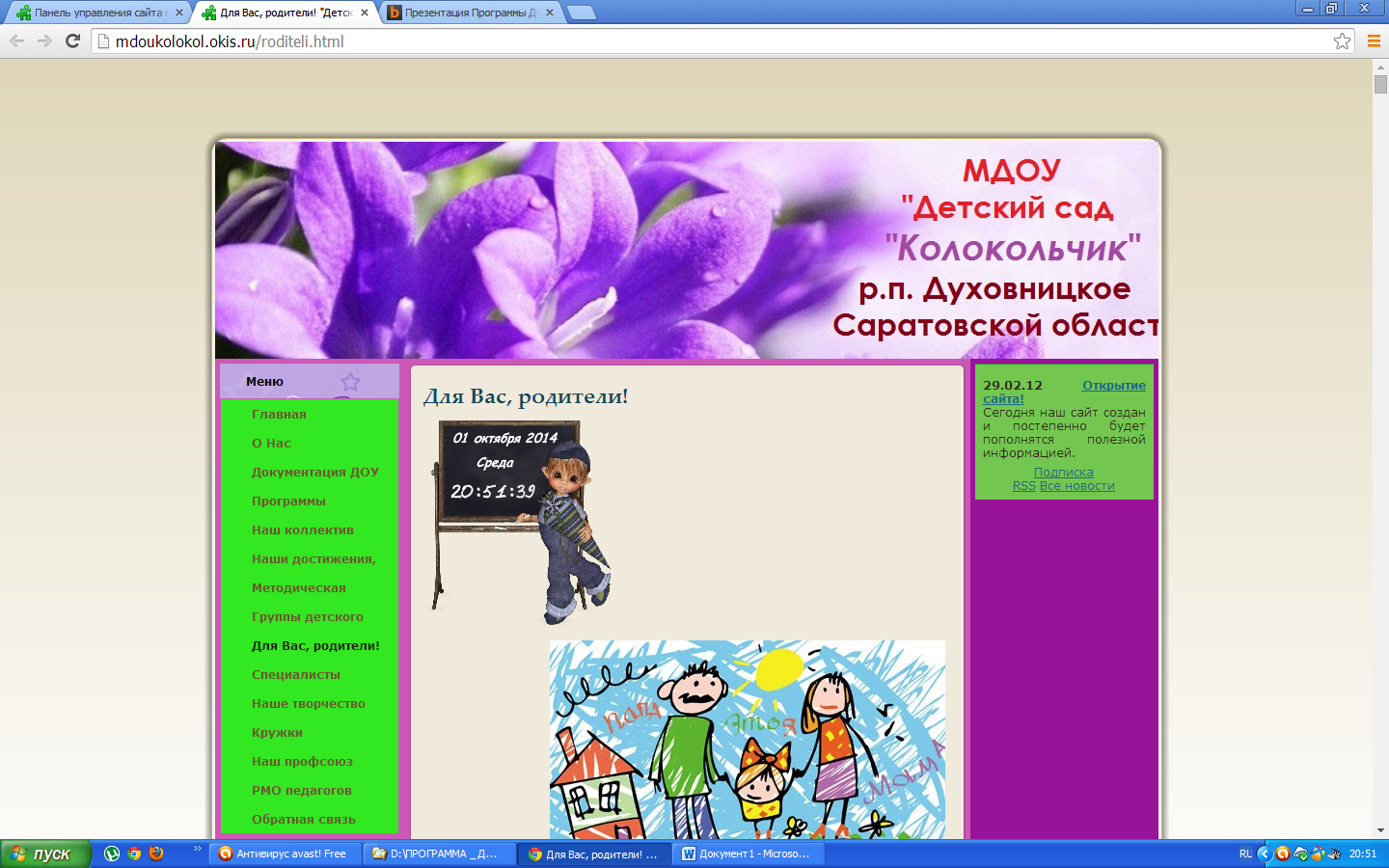 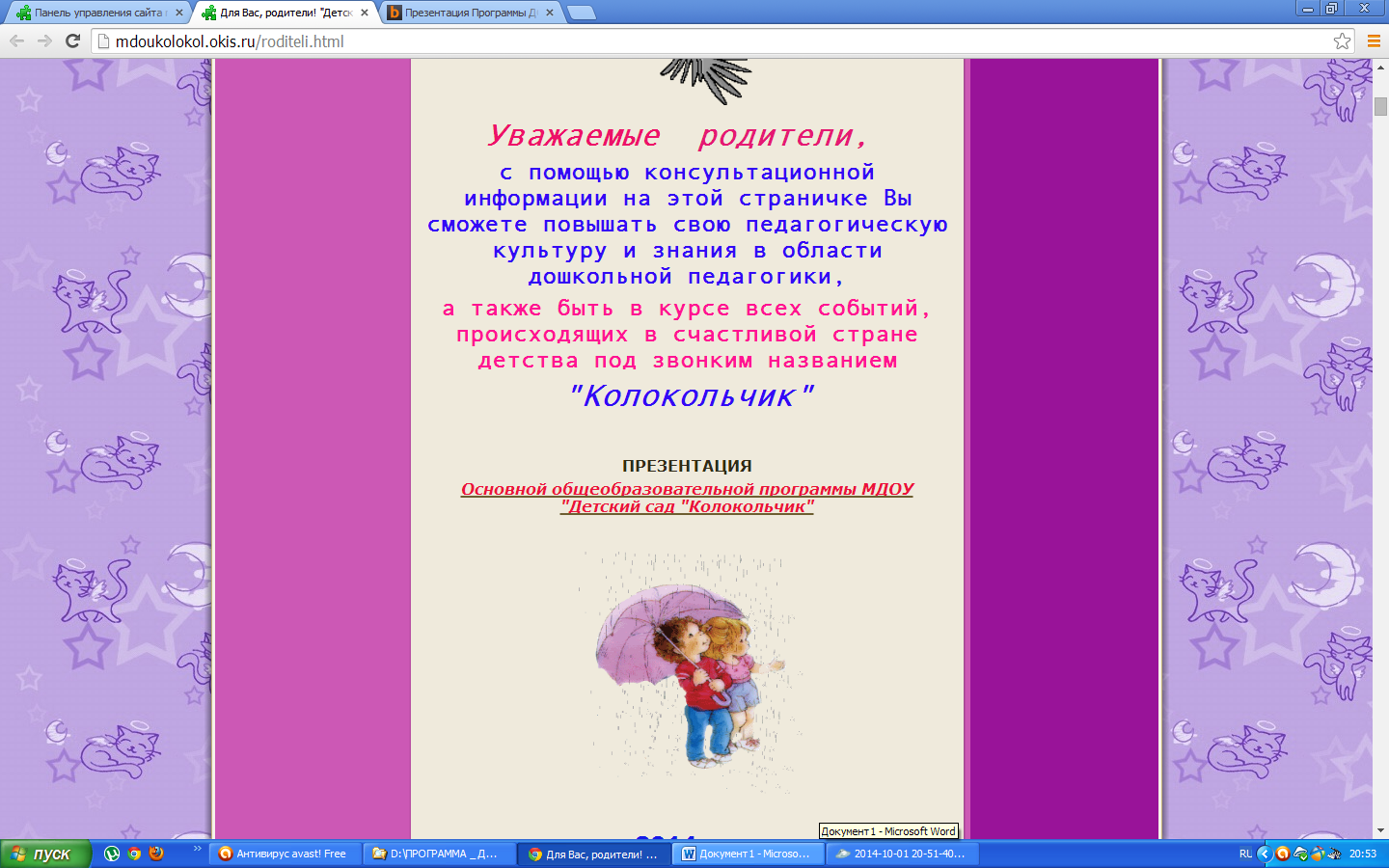 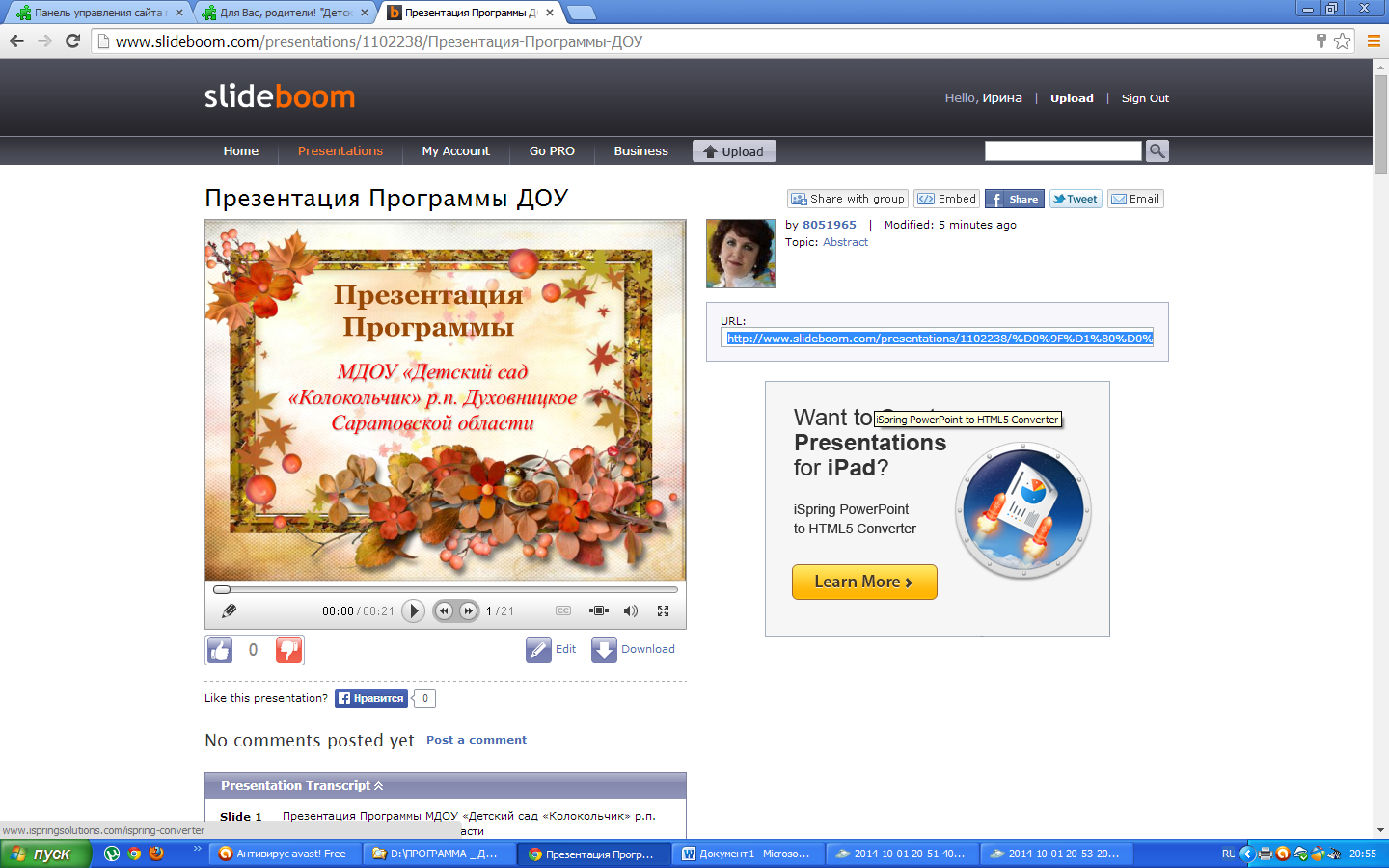 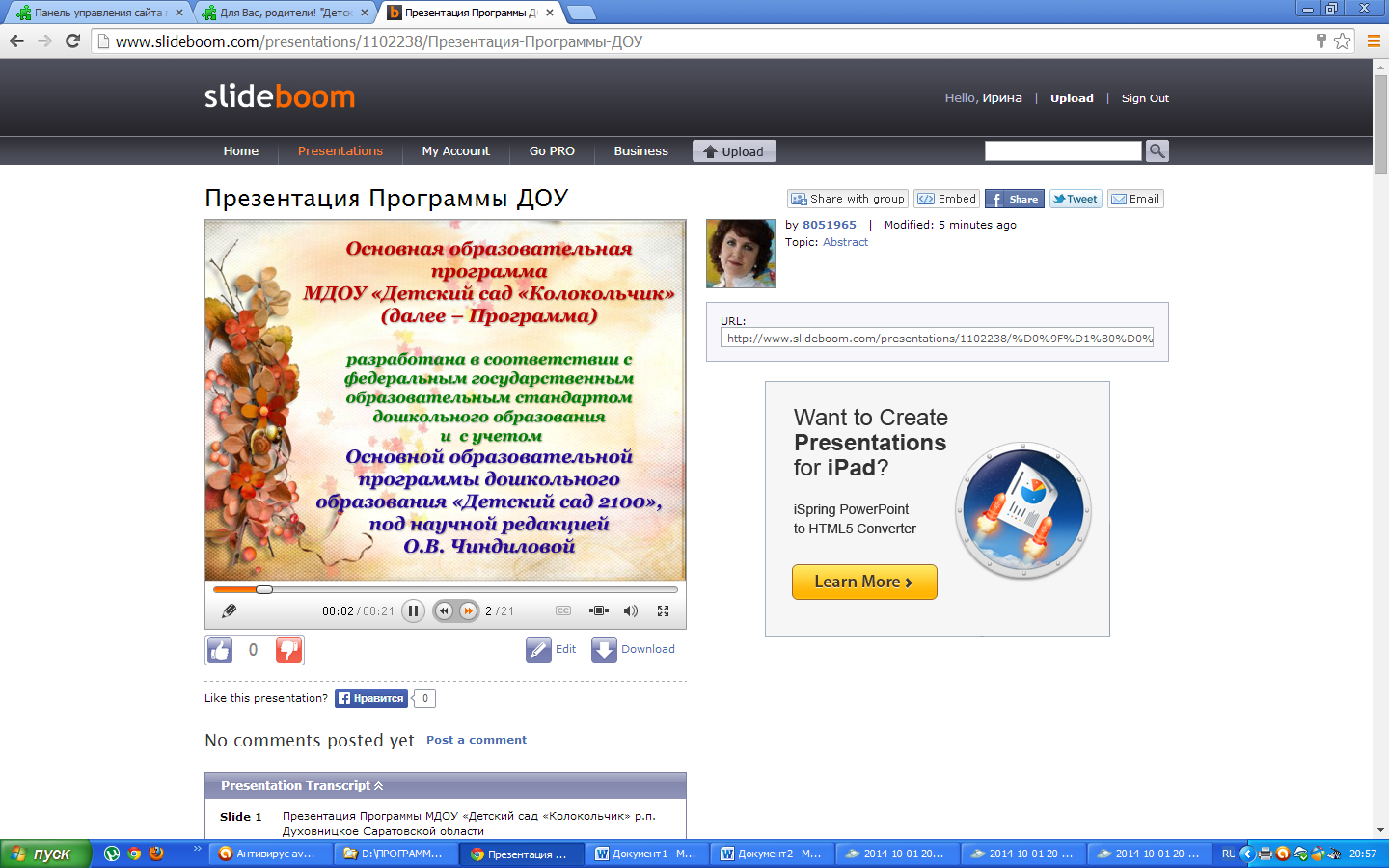 Рассмотрено: на заседании педагогического совета № 1, протокол № 1 от 28.08.2014Утверждено: заведующая МДОУ «Детский сад «Колокольчик» ______/О.В. Балтаева/приказ №  17 от 2.09.2014 года№ п/пОглавлениеСтр.IЦелевой раздел11.Пояснительная записка 11.1Введение11.2Цели и задачи реализации программы дошкольного образования11.3Принципы и подходы к реализации программы21.4Значимые характеристики, в том числе характеристики особенностей развития детей раннего и дошкольного возраста.32.Планируемые результаты как ориентиры  освоения  воспитанникамиосновной образовательной программы  дошкольного образования 92.1.Целевые ориентиры дошкольного образования, сформулированные в ФГОС дошкольного образования92.2.Целевые ориентиры образования в раннем возрасте102.3.Целевые ориентиры на этапе завершения дошкольного образования10IIСодержательный раздел113.Образовательная деятельность в соответствии  с  образовательными областями с учетом используемых в ДОУ программ  и методических пособий, обеспечивающих реализацию данных программ.113.1.Социально-коммуникативное развитие детей на основе приобретения опыта в соответствующих видах деятельности 113.2.Познавательное развитие детей на основе приобретения опыта в соответствующих видах деятельности 133.3.Речевое развитие детей на основе приобретения опыта в соответствующих видах деятельности 143.4.Художественно-эстетическое развитие детей на основе приобретения опыта в соответствующих видах деятельности 153.5.Физическое развитие детей на основе приобретения опыта в соответствующих видах деятельности 174.Формы, способы, методы и средства реализации программы с учетом возрастных и индивидуальных особенностей воспитанников, специфики их образовательных потребностей и интересов.185.Особенности образовательной деятельности разных видов и культурных практик275.1Приоритетное направление  деятельности ДОУ – физическое развитие275.2.Региональный компонент335.3.Преемственность ДОУ и школы385.4.Взаимодействие с социумом415.5.Дополнительные образовательные услуги426.Способы и направления поддержки детской инициативы437.Особенности взаимодействия  педагогического коллектива с семьями воспитанников47IIIОрганизационный раздел488.Материально-техническое обеспечение программы, обеспеченность методическими материалами и средствами обучения и воспитания489.Режим дня5210.Особенности традиционных событий, праздников, мероприятий6411.Организация развивающей предметно-пространственной среды68Характеристика кадрового составаХарактеристика кадрового состава1. По образованию                                         высшее педагогическое  образование 8 человек1. По образованию                                       среднее педагогическое  образование  21 человек2. По стажудо 5 лет      32. По стажуот 5 до 10 лет                                              62. По стажуот 10 до 15 лет                                            82. По стажусвыше 15 лет                                               123.По результатам  аттестации высшая квалификационная категория  33.По результатам  аттестации первая квалификационная категория    193.По результатам  аттестации вторая квалификационная категория    23.По результатам  аттестации соответствие занимаемой должности  52014 - 2015Количество детей245Особенности семьиПолные семьи195Особенности семьиОдинокие28Особенности семьиОпекуны4Особенности семьимногодетные19Жилищные условияИмеют собственное жилье219Жилищные условияЖивут с родителями10Жилищные условияснимают15Образованиевысшее68Образованиепрофессиональное76Образованиедругое101Социальный составинтеллигенция9Социальный составрабочие131Социальный составслужащие48Социальный составдомохозяйки47Социальный составпредприниматели10АвторсоставительНаименование изданияИздательство  Корепанова М.В., Харлампова Е.«Познаю себя». Методические рекомендации к программе социально – личностного развития детей дошкольного возрастаМ., «Издательство «БАЛАСС»Н.Н.АвдееваО.Л.КнязеваР.Б.СтеркинаБезопасностьСанкт-Петербург«Детство-Пресс»2002 г.Т.Н.ДороноваО.А.КарабановаЕ.В.СоловьеваИгра в дошкольном возрастеИзд.дом «Воспитаниешкольника»22007Голицына Н.С.Перспективное планирование в детском саду.М.,«Линка-Пресс»Новосёлова С.Л.Игра дошкольникаСанкт-Петербург«Детство-Пресс»Якобсон А.А.     Моральное воспитание в детском саду.Издательский дом «Воспитание дошкольника»,Якобсон С.Г., Коркунова Н.В.    Моральное воспитание.  Материалы для работы с детьми 4 – 7 лет.Смоленский обл. институт Кошелев В.М. «Художественный и ручной труд в детском саду». Книга для воспитателей  детского сада и родителей.М.ПросвещениеГрибовская А.А., Кошелев В.М.   Готовимся к празднику. Художественный труд  в детском саду и семье. Пособие для детей  старшего  дошкольного возраста М.ПросвещениеТопоркова Л.А., Доронова Т.Н.   Сделаю сам. Дидактический альбом  по ручному труду с детьми старшего дошкольного возраста М.ПросвещениеР.С. Буре, Г.Н. Година«Учите детей трудиться» (методическое пособие).Р.С.БуреДошкольник и трудСанкт-Петербург"Детство-ПрессАвторсоставительНаименование изданияИздательство Л.Г. Петерсон, Е.Е. Кочемасова).«Игралочка».  Части 1-2.М., «Издательство «БАЛАСС»Л.Г. Петерсон, Н.П. Холина«Раз - ступенька, два - ступенька…».М., «Издательство «БАЛАСС»А.А. Вахрушев, Е.Е. Кочемасова«Здравствуй, мир!». Окружающий мир для дошкольниковМосква, ПросвещениеЛ. КоролеваПознавательно-исследовательская деятельность в ДОУ. Тематические дни.Детство-Пресс,Дыбина О.В. Ребенок в мире поискаМосква, «Торговый Центр»Рахманова Н.П., Щетинина В.В. «Неизведанное рядом. Занимательные опыты и эксперименты для дошкольников»Москва, ПросвещениеРожков О.П., Дворова И.В.«Упражнения и занятия по сенсорно-моторному воспитанию детей 2 - 4 года жизни»Москва, ПросвещениеТитова Ю., Фролова О., Винникова Л.«Играть с ребенком. Как?» Развитие восприятия, памяти, мышления, речи у детей 1-5 летМосква,  ЭксмоАвторсоставительНаименование изданияИздательство Р.Н. Бунеев, Е.В. Бунеева, Т.Р. Кислова«По дороге к Азбуке». Пособие для дошкольников по развитию речи и подготовке к обучению грамоте. Части 1-4.М., «Издательство «БАЛАСС»Т.М. Бондаренко«Организация непосредственно образовательной деятельности в подгот. группе детского сада». Практическое пособие для воспитателей.М. ПросвещениеН.А. Карпухина«Программная разработка образовательных областей «Чтение худ. литературы», Коммуникация» в старшей группе детского сада».М. ПросвещениеН.А. Карпухина«Конспекты занятий в средней  группе детского сада (развитие речи, художественная литература)»М. ПросвещениеО.С. УшаковаПрограмма развития речи дошкольниковМ. ПросвещениеО.С. УшаковаРазвитие речи детей 3-4 летМ. ПросвещениеО.С. УшаковаРазвитие речи детей  4-5летМ. ПросвещениеО.С. УшаковаРазвитие речи детей 5-6 летМ. ПросвещениеО.С. УшаковаРазвитие речи детей 6-7 летМ. ПросвещениеБаева Н.А.   Предшкольное обучение грамоте в ДОУ.  М., АРКТИГербова В.В.     Учусь говорить. Метод. реком. для воспитателей, работающих с детьми 3-6 лет по программе «РадугаМ. ПросвещениеГербова В.В.     Хрестоматия "Книга для чтения в детском саду и дома"  2-4 годаМ. ПросвещениеГербова В.В.     Хрестоматия "Книга для чтения в детском саду и дома"  4-5  летМ. ПросвещениеГербова В.В.     Хрестоматия "Книга для чтения в детском саду и дома" 5-7 летМ. ПросвещениеАвторсоставительНаименование изданияИздательство И.А. Лыкова  «Программа художественного воспитания, обучения и развития детей 2-7 лет «Цветные ладошки» /Лепка, рисование, аппликация/.г.МоскваКарапуз-ДидактикаЛ. В. Куцакова«Конструирование и художественный труд в детском сад» Издательство: ПросвещениеН.А. Ветлугина   «Методика музыкального воспитания в детском саду» Издательство: ПросвещениеГрибовская А.А., Кошелев В.М.   Готовимся к празднику. Художественный труд  в детском саду и семье. Пособие для детей  старшего  дошкольного возрастаМ. ПросвещениеГрибовская А.А..Дошкольникам о народном  искусстве. Учебно-наглядное пособие для детей  дошкольного возраста.М. ПросвещениеГрибовская А.А..Народное искусство и детское творчество  М. ПросвещениеГрибовская А.А..Ознакомление дошкольников с живописьюМ. ПросвещениеК. Л. ТарасоваПрограммы по музыкальному воспитанию дошкольников «Гармония» М. ПросвещениеДоронова Т., Доронов Е.. Развитие детей в театрализованной деятельности: Пособие для воспитателейМ. ПросвещениеБуренина А.И. «Ритмическая мозаика». Программа по ритмической пластике для детейСПбН. ВетлугинаИ. Дзержинская«Музыка в детском саду» (по возрастам 5 книг)1985-1986 гг.М «Музыка» Э.П.Костина.«Камертон»М. ПросвещениеТ.Э. Тютюнникова«Элементарное музицирование»М. ПросвещениеМ.Ю. Картушина «Праздники здоровья для детей 4-5 лет». М., «Сфера», 2009 г.АвторНазваниеИздательствоН.А. Фомина «Сюжетно-ролевая ритмическая гимнастика». Методические рекомендации по физическому развитию дошкольников.М., «Издательство «БАЛАСС»Н.В.ПолтавцеваН.А.ГордоваФизическая культура в дошкольном детствеМ. "Просвещение"Глазырина Л. Д.«Занимательная физкультура для детей 4-7 лет». Планирование, конспекты занятийМ. "Просвещение"Зимонина В.Н.Программно-методическое пособие «Расту здоровым».М. Мозаика-СинтезН.В.ПолтавцеваН.А.ГордоваС физкультурой в ногу, из детского сада в школуМ. "Просвещение"Л.И.ПензулаеваФизкультурные занятия с детьми 3-4 лет Физкультурные занятия с детьми 4-5 летМ. Мозаика-СинтезЛ.И.ПензулаеваФизкультурные занятия с детьми 5-6 летФизкультурные занятия с детьми 6-7 летМ. "Просвещение"М.А.РуноваДвижение день за днемМ., ООО "Линка-пресс"Галицына Н. С.Нетрадиционные занятия физкультурой в дошкольном образовательном учреждении.М. "Просвещение"Н.М. Соломенникова   «Организация спортивного досуга дошкольников 4-7 лет»Волгоград, «Учитель» 2011 г.№Виды занятийСодержание заданий1Комплексная  непосредственно образовательная деятельностьНа одном занятии используются разные виды деятельности и искусства: художественное слово, музыка, изобразительная деятельность и другие2Тематическая непосредственно образовательная деятельностьЗанятие посвящено конкретной теме, например, «Что такое хорошо и что такое плохо». Вполне может быть комплексным3ЭкскурсияОрганизованное целевое посещение отдельных помещений детского сада, библиотеки, ателье других объектов социальной инфраструктуры района4Коллективная непосредственно образовательная деятельностьКоллективное написание письма другу, сочинение сказки по кругу и другое5Непосредственно образовательная деятельность-трудПомощь дворнику в уборке участка, посадка лука, цветов6Интегрированнаянепосредственно образовательная деятельностьЗанятие, включающее разнообразные виды детской деятельности, объединенные каким-либо тематическим содержанием. Оно может состоять из двух-трех классических занятий, реализующих разделы образовательной программы, объединенных одной темой, или взаимосвязанных и взаимопроникающих видов детской деятельности, где тематическое содержание выступает в роли главного.7Непосредственно образовательная деятельность – творчествоСловесное творчество детей в специально созданной «Сказочной лаборатории» или «Мастерской художника»8Непосредственно образовательная деятельность – посиделкиПриобщение дошкольников к детскому фольклору на традиционных народных посиделках, предполагающих интеграцию различных видов деятельности9 Непосредственно образовательная деятельность – сказкаРечевое развитие детей в рамках различных видах деятельности, объединенных сюжетом хорошо знакомой им сказкой10 Непосредственно образовательная деятельность – пресс-конференция журналистовДети задают вопросы «космонавту», героям сказок и другим11Непосредственно образовательная деятельность – путешествиеОрганизованное путешествие по родному городу, картинной галерее. Экскурсоводами могут быть сами дети12Непосредственно образовательная деятельность – экспериментДети экспериментируют с бумагой, тканью, песком, снегом13 Непосредственно образовательная деятельность  – конкурсДошкольники участвуют в конкурсах, проводимых по аналогии с популярными телевизионными конкурсами КВН, «Что? Где? Когда?» и другими14Непосредственно образовательная деятельность – рисунки-сочиненияСочинение детьми сказок и рассказов по своим собственным рисункам15Непосредственно образовательная деятельность – беседаБеседы с детьми о труде взрослых, на этические и другие темы16Комбинированная непосредственно образовательная деятельностьВ процессе проведения занятия сочетается несколько видов деятельности (игровая, изобразительная, музыкальная и т.д.) и используются методы и приемы из разных педагогических методик (методики р/р, методика развития ИЗО, методика музыкального воспитания и т.д.)Образовательные областиФормы работыФормы работыОбразовательные областиРанний возрастДошкольный возрастФизическое развитиеИгровая беседа с элементамидвиженийИграУтренняя гимнастикаИнтегративная деятельностьУпражненияЭкспериментированиеСитуативный разговорБеседаРассказЧтениеПроблемная ситуацияФизкультурное занятиеУтренняя гимнастикаИграБеседаРассказЧтениеРассматривание.ИнтегративнаядеятельностьКонтрольно-диагностическаядеятельностьСпортивные ифизкультурные досугиСпортивные состязанияСовместная деятельностьвзрослого и детейтематического характераПроектная деятельностьПроблемная ситуацияСоциально-коммуникативноеИгровое упражнениеИндивидуальная играСовместная с воспитателем играСовместная со сверстниками игра (парная, в малой группе)ИграЧтениеБеседаНаблюдениеРассматриваниеЧтениеПедагогическая ситуацияПраздникЭкскурсияСитуация морального выбораПоручениеДежурство.Индивидуальная игра.Совместная с воспитателем игра.Совместная со сверстниками играИграЧтениеБеседаНаблюдениеПедагогическая ситуация.ЭкскурсияСитуация морального выбора.Проектная деятельность Интегративная деятельностьПраздникСовместные действияРассматривание.Проектная деятельностьПросмотр и анализ мультфильмов,видеофильмов, телепередач.ЭкспериментированиеПоручение и заданиеДежурство.Совместная деятельностьвзрослого и детей тематическогохарактераПроектная деятельностьРечевое развитиеРассматриваниеИгровая ситуацияДидактическая  играСитуация общения.Беседа (в том числе в процессе наблюдения за объектами природы, трудом взрослых). Интегративная деятельностьХороводная игра с пениемИгра-драматизацияЧтениеОбсуждениеРассказИграЧтение.БеседаРассматриваниеРешение проблемных ситуаций.Разговор с детьмиИграПроектная деятельностьСоздание коллекцийИнтегративная деятельностьОбсуждение.Рассказ.ИнсценированиеСитуативный разговор с детьмиСочинение загадокПроблемная ситуацияИспользование    различных видов театраПознавательное развитиеРассматриваниеНаблюдениеИгра-экспериментирование.ИсследовательскаядеятельностьКонструирование.Развивающая играЭкскурсияСитуативный разговорРассказИнтегративная деятельностьБеседаПроблемная ситуацияСоздание коллекцийПроектная деятельностьИсследовательская деятельность.КонструированиеЭкспериментированиеРазвивающая играНаблюдениеПроблемная ситуацияРассказБеседаИнтегративная  деятельностьЭкскурсии Коллекционирование Моделирование Реализация проекта Игры с правилами Художественное –эстетическоеразвитиеРассматривание эстетическипривлекательных предметов ИграОрганизация выставокИзготовление украшенийСлушание соответствующейвозрасту народной,классической, детской музыкиЭкспериментирование соЗвукамиМузыкально-дидактическая играРазучивание музыкальных игр и танцевСовместное пениеИзготовление украшений для группового помещения к праздникам, предметов для игры, сувениров, предметов для познавательно-исследовательской деятельности. Создание макетов, коллекций и их    оформлениеРассматривание эстетически     привлекательных предметов ИграОрганизация выставокСлушание соответствующейвозрасту народной, классической, детской музыкиМузыкально- дидактическая играБеседа интегративного характера, элементарного музыковедческого содержания)Интегративная деятельностьСовместное и индивидуальное                 музыкальное  исполнениеМузыкальное упражнение.Попевка. РаспевкаДвигательный, пластическийтанцевальный этюдТанецТворческое заданиеКонцерт- импровизацияМузыкальная  сюжетная играВид деятельностиПримерыИгроваяразыгрывание сюжетных действий из жизни людей;развивающие игры, в том числе и компьютерные; сюжетно-ролевые игры;дидактические игры;игры-путешествия;предметные игры, игры-имитацииПознавательно-исследовательскаяисследования объектов окружающего мира через наблюдение; экспериментирование;ситуативный разговор;обсуждение проблемных ситуаций;Коммуникативнаясовместная деятельность, организация сотрудничества;овладение навыками взаимодействия с другими детьми и со взрослыми;развитие навыков общения: доброжелательного отношения и интереса к другим детям, умения вести диалог, согласовывать свои действия и мнения с потребностями других, умение помогать товарищу и самому принимать помощь, умение решать конфликты адекватными способами.Восприятие художественной литературы и фольклораслушание книг и рассматривание иллюстраций; обсуждение произведений;просмотр и обсуждение мультфильмов;разгадывание загадок. Восприятие художественной литературы и фольклораобсуждение пословиц;драматизация фрагментов;разучивание песен, стихов и загадок.Конструирование из разных материаловмодели и макеты;коллективные проекты;Изобразительнаяотражение впечатлений от слушания произведений и просмотра мультфильмов во всех видах продуктивной деятельности (рисование, лепка, аппликация)Двигательнаяподвижные игрыСамообслуживание и элементарный бытовой трудв помещении и на улице, как в режимной деятельности, так и в самостоятельной деятельностипредметная деятельность и игры с составными и динамическими игрушкамиэкспериментирование с материалами и веществами (песок, вода, тесто и пр.), общение с взрослым и совместные игры со сверстниками под руководством взрослого, самообслуживание и действия с бытовыми предметами-орудиями (ложка, совок, лопатка и пр.),восприятие смысла музыки, сказок, стихов, рассматривание картинок, двигательная активность;Название методаОпределение методаРекомендация по их применениюМетоды по источнику знанийМетоды по источнику знанийМетоды по источнику знанийСловесныеСловесные методы подразделяются на следующие виды: рассказ, объяснение, беседа.Словесные методы позволяют в кратчайший срок передать информацию детям.НаглядныеПод наглядными методами образования понимаются такие методы, при которых  ребенок получает информацию, с помощью  наглядных пособий и технических средств. Наглядные методы используются во взаимосвязи со словесными и практическими методами обучения. Наглядные методы образования условно можно подразделить на две большие группы: метод иллюстраций и метод демонстраций.Метод иллюстраций предполагает показ детям иллюстративных пособий: плакатов, картин, зарисовок на доске и пр. Метод демонстраций связан с показом мульфильмов, диафильмов и др. Такое подразделение средств наглядности на иллюстративные и демонстрационные является условным. Оно не исключает возможности отнесения отдельных средств наглядности как к группе иллюстративных, так и демонстрационных. В современных условиях особое внимание уделяется применению такого средства наглядности, как компьютер индивидуального пользования. Компьютеры дают возможность воспитателю моделировать определенные процессы и ситуации, выбирать из ряда возможных решений оптимальные по определенным критериям, т.е. значительно расширяют возможности наглядных методов в образовательном  процессе  при реализации ПООП дошкольного образования.ПрактическиеПрактические методы обучения основаны на практической деятельности детей и формируют практические умения и навыки. Выполнение практических заданий проводится после  знакомства детей  с тем или иным содержанием и носят обобщающий характер.  Упражнения могут проводиться не только в организованной образовательной деятельности , но и в самостоятельной деятельности.                                                  Методы по характеру образовательной  деятельности детей                                                  Методы по характеру образовательной  деятельности детей                                                  Методы по характеру образовательной  деятельности детейИнформационно-рецептивныйВоспитатель сообщает  детям готовую информацию, а они ее воспринимают, осознают и фиксируют в памяти.Один из наиболее экономных способов передачи информации. Однако при использовании этого метода обучения не формируются умения и навыки пользоваться полученными знаниями.РепродуктивныйСуть метода состоит в многократном повторении способа деятельности по заданию воспитателя. Деятельность воспитателя  заключается в разработке и сообщении образца, а деятельность детей – в выполнении действий по образцу.Проблемное изложениеВоспитатель ставит перед детьми проблему – сложный теоретический или практический вопрос, требующий исследования, разрешения, и сам показывает путь ее решения, вскрывая возникающие противоречия. Назначение этого метода – показать образцы научного познания, научного решения проблем.Дети  следят за логикой решения проблемы, получая эталон научного мышления и познания, образец культуры развертывания познавательных действий.Частично-поисковыйСуть его состоит в том, что воспитатель расчленяет проблемную задачу на подпроблемы, а дети осуществляют отдельные шаги поиска ее решения.Каждый шаг предполагает творческую деятельность, но целостное решение проблемы пока отсутствует.ИсследовательскийЭтот метод призван обеспечить творческое применение знаний. В процессе образовательной деятельности дети овладевают  методами познания, так формируется их опыт поисково - исследовательской деятельности.Активные методыАктивные методы предоставляют дошкольникам  возможность обучаться на собственном опыте, приобретать разнообразный субъективный опыт. Активные методы обучения предполагают использование в образовательном процессе определенной последовательности  выполнения заданий: начиная с анализа и оценки конкретных ситуаций, дидактическим играм. Активные методы должны применяться по мере их усложнения.В группу активных методов образования входят дидактические игры – специально разработанные игры, моделирующие реальность и приспособленные для целей обучения. № п\пМероприятияГруппыПериодичностьОтветственные1.Обеспечение здорового ритма жизни- щадящий режим / в адаптационный период/ - гибкий режим дня- определение оптимальной нагрузки на ребенка с учетом возрастных и индивидуальных особенностей- организация благоприятного микроклиматаГруппы раннего возрастаВсе группыВсе группыЕжедневно в адаптационныйпериодежедневно ежедневноВоспитатели,медик, педагогивсе педагоги, медик2.Двигательная активностьВсе группыЕжедневноВоспитатели, Инструктор ф/ры2.1.Утренняя гимнастикаВсе группыЕжедневноВоспитатели,Инструктор  ф/р2.2.Непосредственная образовательная деятельность по физическому развитиюв зале;на улице.Все группыВсе группы2 р. в неделю1 р. в неделю Инструктор ф/рыВоспитатели2.3.Спортивные упражнения (санки, лыжи, велосипеды и др.)Во всех группах2 р. в неделюВоспитатели2.4.Элементы спортивных игрстаршая,подготовительная2 р. в неделюВоспитатели,Инструктор  ф/ры2.5Кружковая работастаршая, подготовител.1 р. в неделюИнструктор ф/ры2.6. Активный отдыхспортивный час;физкультурный досуг;поход в лес.Все группыВсе группыПодготовит.1 р. в неделю1 р. в месяц1 р. в годИнструктор ф/ры,Воспитатели2.7.Физкультурные праздники (зимой, летом)«День здоровья»«Весёлые старты»все группыподготовительная1 р. в год1 р. в годИнструктор ФИЗО,Воспитатели,муз. Рук.2.8.Каникулы (непосредственная образовательная деятельность не проводится)Все группы1 р. в год (в соответствии с годовым календарным учебным графиком )Все педагоги3.Лечебно – профилактические мероприятия 3.1.ВитаминотерапияВсе группыКурсы 2 р. в годфельдшер,медсестра3.2.Профилактика гриппа (проветривание после каждого часа, проветривание после занятия)Все группыВ неблагоприятный период (осень, весна)фельдшер,медсестра3.3.Физиотерапевтические процедуры (кварцевание)По показаниям врачаВ течении годафельдшер,медсестра3.4.Фитонезидотерапия (лук, чеснок)Все группыВ неблагопр. период (эпидемии гриппа, инфекции в группе)Воспитателимедсестра4.Закаливание4.1.Контрастные воздушные ванныВсе группыПосле дневного снаВоспитатели 4.2.Ходьба босикомВсе группыЛетоВоспитатели4.3.Облегчённая одежда детейВсе группыВ течении дняВоспитатели,мл. воспитатели4.4.Мытьё рук, лицаВсе группыНесколько раз в деньВоспитателиМодель двигательного режима по всем возрастным группамМладшие группыСредние группыСтаршие группыПодготовительные группыПодвижные игры во время приёма детейЕжедневно 3-5 мин.Ежедневно 5-7 мин.Ежедневно 7-10 мин.Ежедневно 10-12 мин.Утренняя гимнастикаЕжедневно 3-5 мин.Ежедневно 5-7 мин.Ежедневно 7-10 мин.Ежедневно 10-12 мин.Физкультминутки 2-3 мин.2-3 мин.2-3 мин.2-3 мин.Музыкально – ритмические движения.НОД по музыкальному развитию 6-8 мин.НОД по музыкальному развитию 8-10 мин.НОД  по музыкальному развитию 10-12 мин.НОД по музыкальному развитию 12-15 мин.Непосредственная образовательная деятельность по физическому развитию(2 в зале, 1 на улице)2 раз в неделю 10-15 мин.3 раза в неделю 15-20 мин.3 раза в неделю 15-20 мин.3 раза в неделю 25-30 мин. Подвижные игры:сюжетные;бессюжетные;игры-забавы;соревнования;эстафеты;аттракционы.Ежедневно не менее двух игр по 5-7 мин.Ежедневно не менее двух игр по 7-8 мин.Ежедневно не менее двух игр по 8-10 мин.Ежедневно не менее двух игр по 10-12 мин.Оздоровительные мероприятия:гимнастика пробуждениядыхательная гимнастикаЕжедневно 5 мин.Ежедневно 6 мин.Ежедневно 7 мин.Ежедневно 8 мин.Физические упражнения и игровые задания:артикуляционная гимнастика;пальчиковая гимнастика;зрительная гимнастика.Ежедневно, сочетая упражнения по выбору 3-5 мин.Ежедневно, сочетая упражнения по выбору 6-8 мин.Ежедневно, сочетая упражнения по выбору 8-10 мин.Ежедневно, сочетая упражнения по выбору10-15 мин.Физкультурный досуг1 раз в месяц по 10-15 мин.1 раз в месяц по 15-20 мин.1 раз в месяц по 25-30 мин.1 раз в месяц 30–35мин.Спортивный праздник2 раза в год по 10-15 мин.2 раза в год по 15-20 мин.2 раза в год по 25-30 мин.2 раза в год по 30-35 м.Самостоятельная двигательная деятельность детей в течение дняЕжедневно. Характер и продолжительность зависят от индивидуальных данных и потребностей детей.Проводится под руководством воспитателя.Ежедневно. Характер и продолжительность зависят от индивидуальных данных и потребностей детей.Проводится под руководством воспитателя.Ежедневно. Характер и продолжительность зависят от индивидуальных данных и потребностей детей.Проводится под руководством воспитателя.Ежедневно. Характер и продолжительность зависят от индивидуальных данных и потребностей детей.Проводится под руководством воспитателя.фактормероприятияместо в режиме дняпериодичностьдозировка2-3 года3- 4 года4-5 лет5-6 лет6-7 летводаполоскание ртапосле каждого приема пищиежедневно3 раза в день50-70 мл водыt воды +20++++водаполоскание горла с эвкалиптомпосле обедаежедневно50-70 мл р-ра нач.t воды +36 до +20 ++++водаобливание ногпосле дневной прогулкииюнь-августежедневнонач.t воды +18+2020-30 сек.++++водаумываниепосле каждого приема пищи, после проулкиежедневноt воды +28+20+++++воздухоблегченная одеждав течениидняежедневно,в течение года-+++++воздуходежда по сезонуна прогулкахежедневно,в течение года-+++++воздухпрогулка на свежем воздухепосле занятий, после снаежедневно,в течение годаот 1,5 до 3часов, в зависимости от сезона и погодных условий+++++воздухутренняя гимнастика на воздухе -июнь-августв зависимости от возраста+++++воздухфизкультурные занятия на воздухе-в течение года10-30 мин., в зависимости от возраста+++++воздухвоздушные ванныпосле снаежедневно,в течение года5-10 мин. в зависимости от возраста+++++воздухна прогулкеиюнь-август-воздухвыполнение режима проветривания помещенияпо графикуежедневно,в течение года6 раз в день+++++воздухдневной сон с открытой фрамугой-в теплый периодt возд.+15+16+++воздухбодрящая гимнастикапосле снаежедневно,в течение года+++воздухдыхательная гимнастикаво время утренней зарядки, на физкультурном занятии, на прогулке, после снаежедневно,в течение года3-5 упражнений+++дозированные солнечные ваннына прогулкеиюнь-август  с учетом погодных условийс 9.00 до 10.00 ч. по графику до 25 мин.  до 30 мин.++++рецепторыбосохождение в обычных условияхв течение дняежедневно, в течение года3-5 мин+рецепторыпальчиковая гимнастикаперед завтракомежедневно5-8 мин+рецепторыконтрастное босохождение (песок-трава)на прогулкеиюнь-августс учетом погодных условийот 10 до 15мин++++рецепторысамомассажпосле снав течение года2 раза  в неделю+++рецепторымассаж стопперед сномв течение года1 раз в неделю++СрокиТема Цели Форма проведения сентябрь 1. «Знаешь ли ты свой посёлок?» Определение уровня знаний детей и родителей по нравственно-патриотическому воспитанию Беседа, анкетирование сентябрь 2. «Угадай, где я нахожусь?» Закрепить знания детей о достоприм-ностях родного посёлкаДидактическая игра сентябрь 3. «Где я отдыхал летом?» Учить детей передавать чувства и ощущения в рисунке Рисование октябрь «История возникновения родного посёлка» Познакомить детей с историей возникновения посёлка, его постройками. Воспитывать интерес к истории  посёлкаЗанятие в мини-музееоктябрь «Центральная улица  посёлка» Сравнить улицу первоначальную  (увиденную на фото) и современную Дидактическая игра октябрь «Улицы родного  посёлка» Учить передавать красоту родного   посёлкаИзобразительная деятельность октябрь Вечер народных песенЗнакомство с песенным наследием района«Музыкальная гостиная»           Ноябрь «Достопримечательности родного  посёлка» Закрепить знания детей о достоприм.  посёлка Познакомить с понятием архитектура и архитектурными памятниками города  СаратоваЗанятие в мини-музее           Ноябрь «Найди отличия» Сравнивать особенности старого и современного посёлкаДидактическая игра            Ноябрь «Русская изба в Поволжье» Знакомить детей с историей строительства домов Изготовление мини-музея в группах.            Ноябрь «Придумай названия будущим улицам посёлка» Придумать названия улицам и объяснить, почему так назвали Творческое задание                Декабрь «Кому что нужно для работы», «Угадай профессию»Учить детей отличать профессии города от профессий села.Дидактические игры                Декабрь «Все профессии важны»…Расширять представления о профессиях, воспитывать уважение к людям трудаСюжетно-ролевые игрыВстреча со знаменитыми людьми района               Декабрь «Делу – время, потехе – час»Закреплять знание русского фольклораКонкурс пословиц и поговорок в мини-музее               Декабрь «Предприятия родного посёлка»Расширять знания о предприятиях  посёлка, изготавливаемой продукцииЗанятие с использованием мультимедийного проектора               Январь «Флора и фауна Саратовского края» Углублять и конкретизировать представления о животном и растительном мире  Саратовского края Экскурсия в мини-музей и районный музей посёлка Духовницкое               Январь «Кто живет в Поволжской степи?» Углублять и конкретизировать представления о животном и растительном мире  Саратовского края Вечер загадок                Январь «Поможем птицам зимой» Воспитание эмоционально-положительного отношения к природе края Акция                Январь «Птицы Саратовского края» Формирование знаний о птицах  Саратовского края, поиск необходимой информации совместно с родителями. Изготовление альбома                Январь «Знай и люби родную природу» Вызвать желание больше узнать об особенностях природы края, учить сопереживать вместе с природой ее радость и печаль. Занятие, поход в зимний лес (совместно с родителями)                 Февраль «Откуда хлеб пришел?» Познакомить с историей выращивания хлеба на Саратовщине. Оформление альбома                  Февраль «Узнай на вкус» Учить различать некоторые сорта хлебобулочных изделий Игра                  Февраль «Булочная» Воспитывать у детей уважение к людям труда, бережное отношение к хлебу Сюжетно – ролевая игра Экскурсия в хлебный магазин                 Февраль Вечер знакомства с фольклором Духовницкого краяЗнакомство с песенным наследием района, ансамблями: «Забытая песня», «Волжаночка»«Музыкальный калейдоскоп» с использованием проектора                 Март «Полезные привычки» Пропаганда здорового образа жизни Беседа                  Март «Веселые старты» Способствовать повышению эмоционального тонуса, укреплению здоровья Спортивные соревнования                  Март «Кристалл» Дать детям знания о спортивных комплексах СаратоваВидео-экскурсия на стадионы                  Март «Саратов- спортивный» Закрепить знания о спортивных сооружениях и различных видах спорта. Вызвать чувство гордости за спортсменов родного города, вызвать желание заниматься спортом. Занятие  с использованием мультимедийного проектора                     Апрель«Крестьянская изба»Знакомство с домашней утварью, предметами быта прошлого времени.Экскурсия в музеи                     Апрель«Что лишнее?»Закрепить знания детей об особенностях быта в прошлом жителей города и села.Дидактическая игра                     АпрельМакет Духовницкого края, символика посёлкаФормирование познавательного интереса к природе  Духовницкого края, углублять представление о флоре и фауне.  Аппликация, рисованиес использованием мультимедийного проектора                     АпрельСделаем наш посёлок чище Воспитывать любовь к родному посёлку, приучать следить за чистотой, развивать творчество. Выставка поделок из бросового материала совместно с родителями                     Апрель«Моя Родина – мой край» Обобщить знания о флоре и фауне края; углубить представления о женском костюме, закрепить знание русских пословиц и поговорок Защита проекта    Май «Этих дней не смолкнет слава!»Сформировать представления о празднике День Победы, познакомить с ветеранами ВОВ, формировать представления о празднике День Победы, Встреча с ветеранами    Май «Боевая слава нашего народа» Сформировать представление о героизме, подвиге. Экскурсия на мемориал    Май «Спортивные состязания» Соревнования «Папа, мама, я – спортивная семья!»Соревнования «Папа, мама, я – спортивная семья!»   Май «Что ты знаешь о своей малой Родине?» Выявление усвоенных знаний детьми Диагностика АвторНазваниеИздательствоМ.Булычев, В.Тотфалушин, А.Воронежцев, В.Данилова,"История Саратовского края".«Фабрика печати», Саратов, 2000 г.Соколов Н.С.«Раскол в Саратовском крае»«Детская книга», Саратов,1999Е.И.Касаткина«Игра в жизни школьника»  «Дрофа», Москва,  2010И. Соколов«Народные обычаи крестьян Саратовской губернии»«Печатный мир», Саратов, 2010Коллектив СГУ«Дидактические игры краеведческого содержания» (методическое пособие) Саратов «Печатный мир», Саратов, 2008КоллективКрасная книга Саратовской области»«Детская книга», Саратов,2 000И. Соколов«По воспоминаниям участников и материалам саратовского губернского архива»,Саратов, Издание «Искра», 1995 г.А. Чулков«Из истории родного края. О прошлом, настоящем и будущем Саратова»Саратов, Издательство СГУ, 1975.В. Ганский«Мой саратовский причал» Саратов, «Саратовский источник», 2012.Е.И.Касаткина,  Е.В.Ганичева,Н.В.Кондратьева, «Играют мальчики», игры народов Саратовской областиИзд.дом "Карапуз-Дидактика"Е.И.Касаткина, Е.В.Ганичева,Н.В.Кондратьева, «Играют девочки», игры народов Саратовской областиИзд.дом "Карапуз-Дидактика"А.Куртасов«Наши корни» «Фабрика печати», Саратов, 1997 г.В.Подъяченков«Мы - Духовницкие»  Типография «Лист», Балаково, 2010 годСодержание работыСрокОтветственныйСодержание совместной работы воспитателей детского сада и учителей школыСодержание совместной работы воспитателей детского сада и учителей школыСодержание совместной работы воспитателей детского сада и учителей школыВзаимное посещение школы и детского сада (непосредственно образовательной деятельности, уроков)В течение годаСтарший воспитательУчастие в педагогических советах.В течение годаСтарший воспитательВзаимное консультирование.В течение годаСтарший воспитательИзучение основной образовательной программы МДОУ детский сад «Колокольчик» и программы первого класса школыВ течение годаСтарший воспитательСодержание работы по ознакомлению детей со школойСодержание работы по ознакомлению детей со школойСодержание работы по ознакомлению детей со школойПосещение торжественной линейки в школеСентябрьВоспитатели подготовительной к школе группы Экскурсия к зданию школыСентябрьВоспитатели подготовительной к школе группы Экскурсия в библиотеку школыОктябрьВоспитатели подготовительной к школе группы Беседа о школеОктябрьВоспитатели подготовительной к школе группы Беседа о профессии учителя (с приглашением учителя начальных классов)ОктябрьВоспитатели подготовительной к школе группы Чтение и рассказывание стихов о школеНоябрьВоспитатели подготовительной к школе группы Рассматривание картин, отражающих школьную жизньНоябрьВоспитатели подготовительной к школе группы Изобразительная деятельность на тему школыВ течение годаВоспитатели подготовительной к школе группы Выставка детских работ «Что я знаю о школе»В течение годаВоспитатели подготовительной к школе группы Сюжетно-ролевая игра «В школу»В течение годаВоспитатели подготовительной к школе группы Словесные и дидактические игры школьной тематикиВ течение годаВоспитатели подготовительной к школе группы Знакомство с пословицами и поговорками об ученииВ течение годаВоспитатели подготовительной к школе группы Вечер загадок «Скоро в школу»В течение годаВоспитатели подготовительной к школе группы Рассматривание школьных принадлежностей и дидактическая игра «Собери портфель»В течение годаВоспитатели подготовительной к школе группы Экскурсия в спортивный зал школыДекабрьВоспитатели подготовительной к школе группы Экскурсия в класс, встреча с первоклассникамиПо плану школыВоспитатели подготовительной к школе группы Посещение праздника «Прощание с букварем»ЯнварьВоспитатели подготовительной к школе группы Экскурсия в актовый зал школыЯнварьВоспитатели подготовительной к школе группы Содержание работы по взаимодействию с родителямиСодержание работы по взаимодействию с родителямиСодержание работы по взаимодействию с родителямиКонсультация «Первые трудности или как проходит адаптация детей к школе»СентябрьСтарший воспитатель, педагог-психолог школыРодительское собрание «Скоро в школу»СентябрьСтарший воспитатель, учителя начальных классовКонсультация «Леворукий ребенок»ЯнварьСтарший воспитатель, учителя начальных классовКонсультация «Готовим руку к письму»ФевральСтарший воспитатель, учителя начальных классовСоциальная сфера3-4 года 4-5 лет 5-6 лет 6-7 летОбразованиеДетский садДетский садБиблиотекаШкола,Школа искусств,ДДТЗдравоохранениеМедицинский кабинет ДОУИзоляторМедицинский кабинет ДОУИзоляторБольницаАптекаБольница (кабинеты)АптекаСкорая помощьФизкультура и спортСпортивная площадка ДОУСпортивная площадка ДОУСпортзал школыСтадион поселкаУчреждения культуры и достопримечательности поселкаИскусство в д/сПраздники в д/сПосещение театрализованных представленийУчастие в творческих смотрах, конкурсах и худ. самод. в д/сДом культуры,памятники поселка,участие в творческих смотрах, конкурсах и худ. самодеят. районаУчастие в выставках и конкурсах района,посещение музея поселка,дома  детского творчества,выступления в ДК.Органы власти и управленияДетский сад и его сотрудникиДетский сад и его сотрудникиПоселок Духовницкое, Саратов (как областной центр)Поселок Духовницкое, Саратов (как областной центр)ТорговляИгры в магазинМагазинСпециализированные магазиныСпециализированные магазиныСфера услугСфера услуг в детском садуСфера услуг в детском садуПочта, парикмахерская, сбербанк и т.п.Почта, парикмахерская, сбербанк и т.п.ПЧ № 38Сюжетно-ролевые игрыСюжетно-ролевые игрыЭкскурсии в пожарное депо, знакомство с профессией пожарный.Экскурсии в пожарное депо, знакомство с профессией пожарный.Название кружка.НаправлениеПедагогВозраст«Здоровячок»Физкультурно-оздоровительноеФизрук Курбатова М.В.Старшая«Росинки»Художественно-эстетическоеМуз.рук. Перевозчикова И.П.Подгот.«Капельки»Художественно-эстетическоеМуз.рукКозлова Н.П.Подгот.«Речевая мозаика»РечевоеУчитель-логопед Колесова Т.В.Старш.-подгот.«Мир эмоций»Социально-личностноеПедагог-психологКорбулаева С.Н.Старш.-подгот.Кружок «Юные спортсмены»Физкультурно-оздоровительноеВоспитатели гр. «Анютины глазки»Подгот.«Олимпийцы»Физкультурно-оздоровительноеВоспитатели гр. «Почемучки»Подгот.«Спортландия»Физкультурно-оздоровительноеВоспитатели гр. «Звёздочки»Подгот.«Ритмическая мозаика»Физкультурно-оздоровительноеВоспитатели гр. «Подсолнушки»Старшая«Смешарики»Физкультурно-оздоровительноеВоспитатели гр. «Фиалка»СтаршаяРеальное участие родителейв жизни ДОУФормы участияПериодичностьсотрудничестваВ проведении мониторинговых исследований-Анкетирование- Социологический опрос-интервьюирование- «Родительская почта»3-4 раза в годПо мере необходимости1 раз в кварталВ создании условий- Участие в субботниках по благоустройству территории;-помощь в создании предметно-развивающей среды;-оказание помощи в ремонтных работах;2 раза в годПостоянноежегодноВ управлении ДОУ- участие в работе попечительского совета, родительского комитета, Совета ДОУ; педагогических советах.По плануВ просветительской деятельности, направленной на  повышение педагогической культуры, расширение информационного поля родителей-наглядная информация (стенды, папки-передвижки, семейные и групповые фотоальбомы, фоторепортажи «Из жизни группы», «Копилка добрых дел», «Мы благодарим»;-памятки;-создание странички на сайте ДОУ;-консультации, семинары, семинары-практикумы, конференции;- распространение опыта семейного воспитания;-родительские собрания;- выпуск газеты для родителей «Радуга»;1 раз в кварталОбновление постоянно1 раз в месяцПо годовому плану1 раз в квартал1 раз в кварталВ воспитательно-образовательном процессе ДОУ, направленном на установление сотрудничества и партнерских отношенийс целью вовлечения родителей в единое образовательное пространство-Дни открытых дверей.- Дни здоровья.- Недели творчества- Совместные праздники, развлечения.-Встречи с интересными людьми- Семейные клубы «Гнёздышко», «Волшебный ларец», «Собеседница»; -семейные гостиные- Клубы по интересам для родителей;- Участие в творческих выставках, смотрах-конкурсах- Мероприятия с родителями в рамках проектной деятельности- Творческие отчеты кружков2 раза в год1 раз в квартал2 раза в годПо плануПо плану1 раз в кварталПостоянно по годовому плану2-3 раза в год1 раз в годРежим дняГруппы раннего возраста2 младшая группаСредняя группаСтаршая группаПодготовительная группаПриём, осмотр,  утренняя гимнастика, гигиенические процедуры7.00-8.207.00-8.207.00-8.307.00-8.307.00-8.30Подготовка к завтраку, завтрак8.20-8.508.20-8.508.30-8.508.30-8.458.30-8.45Самостоятельная деятельность, подготовка к НОД8.50-9.20 8.50-9.20 8.50-9.208.45-9.208.45-9.20НОД9.20-9.509.20-10.009.20-10.109.20-10.209.20-11.10Игры, подготовка к прогулке, прогулка (игры, наблюдения, труд)9.50-11.3010.00-11.4510.10-12.0010.20-12.1511.10-12.25Возвращение с прогулки, подготовка к обеду11.30-12.1011.45-12.2012.00-12.4012.15-12.4512.25-12.45Обед, подготовка ко сну12.10-12.4012.20-12.5012.40-13.1012.45-13.1512.45-13.15Дневной сон12.40-15.0012.50-15.0013.10-15.1013.15-15.1513.15-15.15Постепенный подъём, гимнастика, воздушные, водные процедуры15.00-15.2515.00-15.2515.10-15.2515.15-15.3515.15-15.35Подготовка к                   полднику, полдник15.25-15.5015.25-15.5015.25-15.4015.35-16.0515.35-16.05Игры, досуг, кружки, НОД в старших группах15.50-16.3015.50-16.3015.40-16.3016.05-.16.3516.05-.16.35Подготовка к прогулке, прогулка,возвращение с прогулки16.30-18.0016.30-18.0016.30-18.0016.35-18.0016.35-18.00Игры, самостоятельнаядеятельность18.00-18.4518.00-18.4518.00-18.4518.00-18.4518.00-18.45Уход детей домой.18.45-19.0018.45-19.0018.45-19.0018.45-19.0018.45-19.00Режим дняГруппы раннего возраста2 младшая группаСредняя группаСтаршая группаПодготовительная группаПриём, осмотр,  утренняя гимнастика (на воздухе), гигиенические процедуры7.00-8.207.00-8.207.00-8.307.00-8.307.00-8.30Подготовка к завтраку, завтрак8.20-8.508.20-8.508.30-8.508.30-8.458.30-8.45Самостоятельная деятельность8.50-9.20 8.50-9.20 8.50-9.208.45-9.208.45-9.20Игры, наблюдения, труд, музыкальная, физическая деятельность, закаливающие процедуры, развлечения (на воздухе).9.20-11.309.20-11.459.20-12.009.20-12.159.20-12.25Гигиенические процедуры, подготовка к обеду11.30-12.1011.45-12.2012.00-12.4012.15-12.4512.25-12.45Обед, подготовка ко сну12.10-12.4012.20-12.5012.40-13.1012.45-13.1512.45-13.15Дневной сон12.40-15.3012.50-15.3013.10-15.3013.15-15.3013.15-15.30Постепенный подъём, гимнастика, воздушные, водные процедуры15.30-16.0015.30-16.0015.10-16.0015.15-16.0015.15-16.00Подготовка к                   полднику, полдник16.00-16.1516.05-16.2016.10-16.2516.10-16.3016.15-16.35Самостоятельная деятельность, игры, наблюдения, труд, музыкальная, физическая деятельность развлечения (на воздухе).16.15-18.4516.20-18.4516.25-18.4516.30-18.4516.35-18.45Уход детей домой.18.45-19.0018.45-19.0018.45-19.0018.45-19.0018.45-19.00          Виды НОД,                группы,                     часыЧасти программыУчебныепредметы.Гр.раннего возрастаГр.раннего возраста2-я мл гр.2-я мл гр.     Средняя   группа     Средняя   группаСтаршая группаСтаршая группаПодготов. группаПодготов. группа          Виды НОД,                группы,                     часыЧасти программыУчебныепредметы.1,5-3 г.1,5-3 г.3-4 года3-4 года              4-5 лет              4-5 лет    5-6 лет    5-6 лет  6-7 лет  6-7 лет          Виды НОД,                группы,                     часыЧасти программыУчебныепредметы.                                                      Количество часов.                                                      Количество часов.                                                      Количество часов.                                                      Количество часов.                                                      Количество часов.                                                      Количество часов.                                                      Количество часов.                                                      Количество часов.                                                      Количество часов.                                                      Количество часов.          Виды НОД,                группы,                     часыЧасти программыУчебныепредметы.В недВ годВ недВ годВ нед.В годВ нед.В годВ нед.В годОбязательная часть программы-ознакомл. сокруж.миром.136136136136136Обязательная часть программы-развитиеречи.136136136272272Обязательная часть программы- подготовка к обучению грамоте (прописи)---272272Обязательная часть программы-ознакомл. с худож. литер.136136136136136Обязательная часть программы- «Познаю себя»  - -136136Обязательная часть программы- ФЭМП  -136136136136Обязательная часть программы-музыкальное272272272272272Обязательная часть программы-конструиров.0,5180.5180.5180.5180.518Обязательная часть программы- ручной труд---0,5180,518Обязательная часть программы- физкультура2722+11082+110831083108Региональный компонент, вариативная часть программыНОД  по парциальным программам:Региональный компонент, вариативная часть программыНОД  по парциальным программам:- рисование1360,5180,518136136Региональный компонент, вариативная часть программыНОД  по парциальным программам:-лепка1360,5180,5180,5180,518Региональный компонент, вариативная часть программыНОД  по парциальным программам:-аппликация0,5180.5180.5180.5180.518Дополнительное образованиеКРУЖКИ---136136Максимальный объёмнедельной нагрузки по Основной общеобразовательной программе:Максимальный объёмнедельной нагрузки по Основной общеобразовательной программе:1010101515Нормы по СанПиН:Нормы по СанПиН:1010101515Компоненты и содержание режима пребываниядля детей от 1,5 года до 3 летКомпоненты и содержание режима пребываниядля детей от 1,5 года до 3 летКомпоненты и содержание режима пребываниядля детей от 1,5 года до 3 летРегламент Примерное распределение времени в деньСодержание образования.Содержание образования.Образование – 4 часа 45 минут в деньОбразование – 4 часа 45 минут в деньОбразование – 4 часа 45 минут в деньСодержание образования.Содержание образования.1. Регламентированная деятельность(НОД и другие специально организованные формы работы), в т.ч.:Ежедневно/кол-во в неделю/месяц30 минут, в т.ч.Содержание образования.Содержание образования.НОДЕжедневно. 100 мин. в неделю, 400 минут в месяц2 раза в день по 10 минут - 20 минутСодержание образования.Содержание образования.Утренняя гимнастикаежедневно5 минутСодержание образования.Содержание образования.Развлечение, праздник1 раз в неделю5 минутСодержание образования.Содержание образования.Примечание. Используются интегрированные формы работы и виды деятельности.  Один период НОД - не более 10 минут. Для равномерного распределения нагрузки на детей разрабатывается сетка НОД. Предусматривается периодическая смена деятельности во время НОД. Проводятся НОД в игровой форме.Примечание. Используются интегрированные формы работы и виды деятельности.  Один период НОД - не более 10 минут. Для равномерного распределения нагрузки на детей разрабатывается сетка НОД. Предусматривается периодическая смена деятельности во время НОД. Проводятся НОД в игровой форме.Примечание. Используются интегрированные формы работы и виды деятельности.  Один период НОД - не более 10 минут. Для равномерного распределения нагрузки на детей разрабатывается сетка НОД. Предусматривается периодическая смена деятельности во время НОД. Проводятся НОД в игровой форме.Содержание образованияСодержание образованияНерегламентированные виды деятельности (совместная деятельность воспитателя и ребенка в групповых и индивидуальных формах работы), в т.ч.:ежедневно4 часа 15минут,в т. ч.Содержание образованияСодержание образованияиграежедневно75 минутСодержание образованияСодержание образованиядвигательная деятельностьежедневно60 минутСодержание образованияСодержание образованияпредметно-практическая, обследовательская деятельностьежедневно80 минутСодержание образованияСодержание образованиячтение книг, рассказывание, познавательное общениеежедневно10 минутСодержание образованияСодержание образованиявоспитание и обучение в процессе выполнения режимных моментовежедневно25минутСодержание образованияСодержание образованияпсихолого-педагогическое сопровождениеежедневно5 минутСодержание образованияСодержание образованияПримечание. Целесообразно использовать интегрированные формы работы и виды деятельности. Применительно к образовательным учреждениям, реализующим современные общеобразовательные комплексные программы, допускается модификация распределения времени в соответствии с реализуемой программой.Примечание. Целесообразно использовать интегрированные формы работы и виды деятельности. Применительно к образовательным учреждениям, реализующим современные общеобразовательные комплексные программы, допускается модификация распределения времени в соответствии с реализуемой программой.Примечание. Целесообразно использовать интегрированные формы работы и виды деятельности. Применительно к образовательным учреждениям, реализующим современные общеобразовательные комплексные программы, допускается модификация распределения времени в соответствии с реализуемой программой.Содержание присмотра и ухода.Содержание присмотра и ухода.Уход и присмотр за ребенком – 7 часов 15 минутУход и присмотр за ребенком – 7 часов 15 минутУход и присмотр за ребенком – 7 часов 15 минутСодержание присмотра и ухода.Содержание присмотра и ухода.Организация режимных процессов, в т.ч.:ежедневно6 часов 55 минутСодержание присмотра и ухода.Содержание присмотра и ухода.сонежедневно150 минутСодержание присмотра и ухода.Содержание присмотра и ухода.прогулка2 раза в день110 минутСодержание присмотра и ухода.Содержание присмотра и ухода.гигиенические процедуры (умывание, одевание, раздевание, туалет)2 раза в день60 минутСодержание присмотра и ухода.Содержание присмотра и ухода.закаливающие и другие оздоровительные процедурыежедневно30 минутСодержание присмотра и ухода.Содержание присмотра и ухода.прием пищи (завтрак, обед, ужин)Ежедневно70 минутСодержание присмотра и ухода.Содержание присмотра и ухода.Оказание помощи ребенку в выполнении режимных процессов, в т.ч.:ежедневнов течение дняв гигиенических процедурахежедневнов течение дняв одевании, раздеванииежедневнов течение дняв приеме пищиежедневнов течение дняНаблюдение за эмоциональным состоянием и самочувствием ребенка в течение дня (во время игр, занятий, режимных процессов)ежедневнов течение дня4. Работа с родителями (ежедневное информирование родителей о состоянии здоровья, самочувствия, развитии ребенка)ежедневно15 минутКомпоненты и содержание режима пребываниядля детей от 3 до 5 летКомпоненты и содержание режима пребываниядля детей от 3 до 5 летКомпоненты и содержание режима пребываниядля детей от 3 до 5 летРегламент Примерное распределение времени в день            Содержание образования.Образование – 5 часов 00 минут в деньОбразование – 5 часов 00 минут в деньОбразование – 5 часов 00 минут в деньОбразование – 5 часов 00 минут в день            Содержание образования.1. Регламентированная деятельность(НОД и другие специально организованные формы работы), в т.ч.:1. Регламентированная деятельность(НОД и другие специально организованные формы работы), в т.ч.:ежедневно60 мин.,в т.ч.            Содержание образования.НОДНОДЕжедневно, 220 мин. в неделю, 880 мин. в месяц2х20=40 мин. в день            Содержание образования.утренняя гимнастикаутренняя гимнастикаежедневно10 минут            Содержание образования.развлечения, праздникразвлечения, праздник1 раз в неделю10 минут            Содержание образования.Примечание. Целесообразно использовать интегрированные формы работы и виды деятельности. Применительно к образовательным учреждениям, реализующим современные общеобразовательные комплексные программы, допускается модификация распределения времени в соответствии с реализуемой программой.Примечание. Целесообразно использовать интегрированные формы работы и виды деятельности. Применительно к образовательным учреждениям, реализующим современные общеобразовательные комплексные программы, допускается модификация распределения времени в соответствии с реализуемой программой.Примечание. Целесообразно использовать интегрированные формы работы и виды деятельности. Применительно к образовательным учреждениям, реализующим современные общеобразовательные комплексные программы, допускается модификация распределения времени в соответствии с реализуемой программой.Примечание. Целесообразно использовать интегрированные формы работы и виды деятельности. Применительно к образовательным учреждениям, реализующим современные общеобразовательные комплексные программы, допускается модификация распределения времени в соответствии с реализуемой программой.       Содержание образованияНерегламентированные виды деятельности (совместная деятельность воспитателя и ребенка в групповых и индивидуальных формах работы), в т.ч.:Нерегламентированные виды деятельности (совместная деятельность воспитателя и ребенка в групповых и индивидуальных формах работы), в т.ч.:ежедневно4 часав т. ч.:       Содержание образованияиграиграежедневно85 минут       Содержание образованиядвигательная деятельностьдвигательная деятельностьежедневно50 минут       Содержание образованияпредметно-практическая, обследовательская деятельностьпредметно-практическая, обследовательская деятельностьежедневно40 минут       Содержание образованиячтение книг, рассказывание, познавательное общениечтение книг, рассказывание, познавательное общениеежедневно30 минут       Содержание образованиявоспитание и обучение в процессе выполнения режимных моментоввоспитание и обучение в процессе выполнения режимных моментовежедневно30 минут       Содержание образованияпсихолого-педагогическое сопровождениепсихолого-педагогическое сопровождениеежедневно5 минут       Содержание образованияПримечание. Целесообразно использовать интегрированные формы работы и виды деятельности. Применительно к образовательным учреждениям, реализующим современные общеобразовательные комплексные программы, допускается модификация распределения времени в соответствии с реализуемой программой.Примечание. Целесообразно использовать интегрированные формы работы и виды деятельности. Применительно к образовательным учреждениям, реализующим современные общеобразовательные комплексные программы, допускается модификация распределения времени в соответствии с реализуемой программой.Примечание. Целесообразно использовать интегрированные формы работы и виды деятельности. Применительно к образовательным учреждениям, реализующим современные общеобразовательные комплексные программы, допускается модификация распределения времени в соответствии с реализуемой программой.Примечание. Целесообразно использовать интегрированные формы работы и виды деятельности. Применительно к образовательным учреждениям, реализующим современные общеобразовательные комплексные программы, допускается модификация распределения времени в соответствии с реализуемой программой.Содержание присмотра и уходаУход и присмотр за ребенком –7 часов 00 минутУход и присмотр за ребенком –7 часов 00 минутУход и присмотр за ребенком –7 часов 00 минутУход и присмотр за ребенком –7 часов 00 минутСодержание присмотра и уходаОрганизация режимных процессов, в т.ч.:Организация режимных процессов, в т.ч.:ежедневно6 часов 45 минутСодержание присмотра и уходасонсонежедневно130 минутСодержание присмотра и уходапрогулкапрогулка2 раза в день160 минутСодержание присмотра и уходагигиенические процедуры (умывание, одевание, раздевание, туалет)гигиенические процедуры (умывание, одевание, раздевание, туалет)2 раза в день25 минутСодержание присмотра и уходазакаливающие и другие оздоровительные процедурызакаливающие и другие оздоровительные процедурыежедневно30 минутСодержание присмотра и уходаприем пищи (завтрак, обед, ужин)прием пищи (завтрак, обед, ужин)ежедневно60 минутСодержание присмотра и уходаОказание помощи ребенку в выполнении режимных процессов, в т.ч.:Оказание помощи ребенку в выполнении режимных процессов, в т.ч.:ежедневнов течение дняСодержание присмотра и уходав гигиенических процедурахв гигиенических процедурахежедневнов течение дняСодержание присмотра и уходав одевании, раздеваниив одевании, раздеванииежедневнов течение дняСодержание присмотра и уходав приеме пищив приеме пищиежедневнов течение дняСодержание присмотра и уходаНаблюдение за эмоциональным состоянием и самочувствием ребенка в течение дня (во время игр, занятий, режимных процессов.Наблюдение за эмоциональным состоянием и самочувствием ребенка в течение дня (во время игр, занятий, режимных процессов.ежедневнов течение дняСодержание присмотра и уходаРабота с родителями (ежедневное информирование родителей о состоянии здоровья, самочувствия, развитии ребенка)Работа с родителями (ежедневное информирование родителей о состоянии здоровья, самочувствия, развитии ребенка)ежедневнов течение дняСодержание присмотра и уходаРабота с родителями (ежедневное информирование родителей о состоянии здоровья, самочувствия, развитии ребенка)Работа с родителями (ежедневное информирование родителей о состоянии здоровья, самочувствия, развитии ребенка)ежедневно15 минутКомпоненты и содержание режима пребываниядля детей от 5 до 7 летКомпоненты и содержание режима пребываниядля детей от 5 до 7 летРегламент Примерное распределение времени в деньСодержание образованияОбразование – 5 часов 35 минут в деньОбразование – 5 часов 35 минут в деньОбразование – 5 часов 35 минут в деньСодержание образования1. Регламентированная деятельность (НОД и другие специально организованные формы работы), в т.ч.:ежедневно1ч. 55 мин.,в т.ч.Содержание образованияНОД1350 мин. в неделю, 5400 мин. в мес.3х30=90 минут в деньСодержание образованияутренняя гимнастикаежедневно15 минутСодержание образованияразвлечения, праздникраз в неделю10 минутСодержание образованияПримечание. Целесообразно использовать интегрированные формы работы и виды деятельности. Применительно к образовательным учреждениям, реализующим современные общеобразовательные комплексные программы, допускается модификация распределения времени в соответствии с реализуемой программой.Примечание. Целесообразно использовать интегрированные формы работы и виды деятельности. Применительно к образовательным учреждениям, реализующим современные общеобразовательные комплексные программы, допускается модификация распределения времени в соответствии с реализуемой программой.Примечание. Целесообразно использовать интегрированные формы работы и виды деятельности. Применительно к образовательным учреждениям, реализующим современные общеобразовательные комплексные программы, допускается модификация распределения времени в соответствии с реализуемой программой.Содержание образованияНерегламентированные виды деятельности (совместная деятельность воспитателя и ребенка в групповых и индивидуальных формах работы), в т.ч.:ежедневно3 часа 40 минут,в т. ч.:Содержание образованияиграежедневно80 минутСодержание образованиядвигательная деятельностьежедневно45 минутСодержание образованияпредметно-практическая, обследовательская деятельностьежедневно25 минутСодержание образованиячтение книг, рассказывание, познавательное общениеежедневно40 минутСодержание образованиявоспитание и обучение в процессе выполнения режимных моментовежедневно25 минутСодержание образованияпсихолого-педагогическое сопровождениеежедневно5 минутСодержание образованияПримечание. Целесообразно использовать интегрированные формы работы и виды деятельности. Применительно к образовательным учреждениям, реализующим современные общеобразовательные комплексные программы, допускается модификация распределения времени в соответствии с реализуемой программой.Примечание. Целесообразно использовать интегрированные формы работы и виды деятельности. Применительно к образовательным учреждениям, реализующим современные общеобразовательные комплексные программы, допускается модификация распределения времени в соответствии с реализуемой программой.Примечание. Целесообразно использовать интегрированные формы работы и виды деятельности. Применительно к образовательным учреждениям, реализующим современные общеобразовательные комплексные программы, допускается модификация распределения времени в соответствии с реализуемой программой.Содержание присмотра и уходаУход и присмотр за ребенком – 6 часов 25 минутУход и присмотр за ребенком – 6 часов 25 минутУход и присмотр за ребенком – 6 часов 25 минутСодержание присмотра и уходаОрганизация режимных процессов, в т.ч.:ежедневно6 часов 20 мин.Содержание присмотра и уходасонежедневно110 минутСодержание присмотра и уходапрогулка2 раза в день160 минутСодержание присмотра и уходагигиенические процедуры (умывание, одевание, раздевание, туалет)2 раза в день20 минутСодержание присмотра и уходазакаливающие и другие оздоровительные процедурыежедневно20 минутСодержание присмотра и уходаприем пищи (завтрак, обед, ужин)ежедневно60 минутСодержание присмотра и уходаОказание помощи ребенку в выполнении режимных процессов, в т.ч.:ежедневнов течение дняСодержание присмотра и уходав гигиенических процедурахежедневнов течение дняСодержание присмотра и уходав одевании, раздеванииежедневнов течение дняСодержание присмотра и уходав приеме пищиежедневнов течение дняСодержание присмотра и ухода3. Наблюдение за эмоциональным состоянием и самочувствием ребенка в течение дня (во время игр,  НОД, режимных процессов)ежедневнов течение дняСодержание присмотра и ухода4. Работа с родителями (ежедневное информирование родителей о состоянии здоровья, самочувствия, развитии ребенка)ежедневно15 минутСовместная деятельность взрослого и детей Самостоятельная деятельность детейВзаимодействие с семьямиДвигательные подвижные дидактические игры, подвижные игры с правилами, игровые упражнения, соревнования.Игровая: сюжетные игры, игры с правилами.Продуктивная мастерская по изготовлению продуктов детского творчества, реализация проектовКоммуникативная беседа, ситуативный разговор, речевая ситуация, составление и отгадывание загадок, сюжетные игры, игры с правилами.Трудовая: совместные действия, дежурство, поручение, задание, реализация проекта.Познавательно-исследовательская: наблюдение, экскурсия, решение проблемных ситуаций, экспериментирование, коллекционирование, моделирование, реализация проекта, игры с правилами.Музыкально-художественная: слушание, исполнение, импровизация, экспериментирование, подвижные игры (с музыкальным сопровождением)Чтение художественной литературы: чтение, обсуждение, разучиваниеОрганизация развивающей среды для самостоятельной деятельности детей: двигательной, игровой, продуктивной, трудовой, познавательно-исследовательской*Диагностирование*Педагогическое просвещение родителей, обмен опытом.*Совместное творчество детей и взрослых.Образовательная областьПервая половина дняВторая половина дняСоциально – коммуникативноеразвитиеУтренний прием детей, индивидуальные и подгрупповые беседыОценка эмоционального настроение группы с последующей коррекцией плана работыФормирование навыков культуры едыЭтика быта, трудовые порученияФормирование навыков культуры общенияТеатрализованные игрыСюжетно-ролевые игрыИндивидуальная работаЭстетика бытаТрудовые порученияИгры с ряжениемРабота в книжном уголкеОбщение младших и старших детейСюжетно – ролевые игрыПознавательноеразвитиеИгры-занятияДидактические игрыНаблюденияБеседыЭкскурсии по участкуИсследовательская работа, опыты и экспериментирование.ИгрыДосугиИндивидуальная работаРечевое развитиеИгры- занятияЧтениеДидактические игрыБеседыСитуации общенияИгрыЧтениеБеседыИнсценированиеХудожественно-эстетическое развитиеНОД по музыкальному воспитанию и изобразительной деятельностиЭстетика бытаЭкскурсии в природу (на участке)Музыкально-художественные досугиИндивидуальная работаФизическое развитиеПрием детей в детский сад на воздухе в теплое время годаУтренняя гимнастика (подвижные игры, игровые сюжеты)Гигиенические процедуры (обширное умывание, полоскание рта)Закаливание в повседневной жизни (облегченная одежда в группе, одежда по сезону на прогулке, обширное умывание, воздушные ванны)Физкультминутки на занятияхНОД по физкультуреПрогулка в двигательной активностиГимнастика после снаЗакаливание (воздушные ванны, ходьба босиком в спальне)Физкультурные досуги, игры и развлеченияСамостоятельная двигательная деятельностьРитмическая гимнастикаХореографияПрогулка (индивидуальная работа по развитию движений)Образовательная областьПервая половина дняВторая половина дняСоциально –коммуникативное  развитиеУтренний прием детей, индивидуальные и подгрупповые беседыОценка эмоционального настроения группы Формирование навыков культуры едыЭтика быта, трудовые порученияДежурства в столовой, в природном уголке, помощь в подготовке к занятиямФормирование навыков культуры общенияТеатрализованные игрыСюжетно-ролевые игрыВоспитание в процессе хозяйственно-бытового труда в природеЭстетика бытаТематические досуги в игровой формеРабота в книжном уголкеОбщение младших и старших детей (совместные игры, спектакли, дни дарения)Сюжетно – ролевые игрыПознавательное развитиеНОД по познавательному развитиюДидактические игрыНаблюденияБеседыЭкскурсии по участкуИсследовательская работа, опыты и экспериментирование. Развивающие игрыИнтеллектуальные досугиИндивидуальная работаРечевое развитиеНОД по развитию речиЧтениеБеседаТеатрализованные игрыРазвивающие игрыДидактические игры Словесные игрычтениеХудожественно-эстетическое развитиеЗанятия по музыкальному воспитанию и изобразительной деятельностиЭстетика бытаЭкскурсии в природуПосещение музеевМузыкально-художественные досугиИндивидуальная работаФизическое развитие Прием детей в детский сад на воздухе в теплое время годаУтренняя гимнастика (подвижные игры, игровые сюжеты)Гигиенические процедуры (обширное умывание, полоскание рта)Закаливание в повседневной жизни (облегченная одежда в группе, одежда по сезону на прогулке, обширное умывание, воздушные ванны)Специальные виды закаливанияФизкультминутки НОД по физическому развитиюПрогулка в двигательной активностиГимнастика после снаЗакаливание (воздушные ванны, ходьба босиком в спальне)Физкультурные досуги, игры и развлеченияСамостоятельная двигательная деятельностьРитмическая гимнастикаХореографияПрогулка (индивидуальная работа по развитию движений)БлокНедели2 мл.гр.Средняя гр.Старшая гр.Подготовит. Гр.Подготовит. Гр.праздникиСентябрьЯ и детский сад1Мы пришли в детский сад. Наша группа.Мы пришли в детский сад.Вот и лето прошло. День знанийВот и лето прошло. Д/зВот и лето прошло. Д/зДень знанийСентябрьЯ и детский сад2Мы дружные ребята. МониторингМониторингМониторингМониторингМониторингСентябрьКраски осени3Мы встречаем осень золотую. Деревья, кустарникиМы встречаем осень золотуюКраски осени (Осень в городе)Краски осени (Осень в городе)Краски осени (Осень в городе)СентябрьКраски осени4Фрукты и овощиВитамины на грядке и на дереве.Путешествие в хлебную страну.Откуда хлеб пришел. Путешествие в хлебную страну.Откуда хлеб пришел. Путешествие в хлебную страну.День дошкольного работникаОктябрьКраски осени1Грибы и ягоды.Лесные ягоды и грибы.Витамины из кладовой природыВитамины из кладовой природы.Витамины из кладовой природы.Всемирный день пожилого человекаДень учителяОктябрьКраски осени2Птицы и животныеПтицы и животные наших лесов.В осеннем лесу.В осеннем лесу.В осеннем лесу.ОктябрьС чего начинается Родина?3Моя семья. Наши любимцыМоя семья. Наши любимцыМоя дружная семья. Культура поведения.Моя семья. Культура поведенияМоя семья. Культура поведенияОктябрьС чего начинается Родина?4Мой домМой домМой посёлок.Мой посёлок. Профессии духовничан.Мой посёлок. Профессии духовничан.НоябрьС чего начинается Родина?1ДружбаДружбаПутешествуем по СаратовщинеПутешествуем по СаратовщинеПутешествуем по СаратовщинеДень народного единства.НоябрьС чего начинается Родина?2Мой посёлокМой посёлок - ДуховницкоеМоя Родина - Саратовский крайМоя Родина - РоссияМоя Родина - РоссияНоябрьМир вокруг нас3ИгрушкиСвойства дерева, стеклаЧто было до…В мире техники.Что было до..Эволюция вещей. Бытовая техника.Что было до..Эволюция вещей. Бытовая техника.День рождения Деда МорозаНоябрьМир вокруг нас4ОдеждаСвойства бумаги и ткани. КоллекцияМы - исследователиМы - исследователиМы - исследователиДекабрьМир вокруг нас1Быть здоровыми хотим. БезопасностьБыть здоровыми хотим. БезопасностьБыть здоровыми хотимБыть здоровыми хотимБыть здоровыми хотимДекабрьЗимаНовогодние каникулы2Здравствуй, зимушка-зимаЗимушка -зимаЗима. Подготовка животных к зиме.Зимний лесЗимний лесДекабрьЗимаНовогодние каникулы3Дикие животныеЖивотные и птицы зимойПтицы зимойПтицы зимойПтицы зимойДекабрьЗимаНовогодние каникулы4Встреча Нового года.Встреча Нового годаВстреча Нового годаВстреча Нового года.Встреча Нового года.ЯнварьЗимаНовогодние каникулы1Зимние забавыЗимние забавы.Зимние забавы.Зимние забавы. Рождество.Зимние забавы. Рождество.Новый годЯнварьЗимаНовогодние каникулы2Встречаем сказкуВстречаем сказкуВеликий Устюг -родина Деда МорозаВеликий Устюг - Родина Деда МорозаВеликий Устюг - Родина Деда МорозаЯнварьВ мире искусства3Народная игрушкаНародная игрушкаВ гостях у художникаВ гостях у художникаВ гостях у художникаДень родного языкаЯнварьВ мире искусства4фольклорфольклорДекоративно-прикладное искусство. Искусство родного краяДекоративно-прикладное искусство. Искусство родного краяДекоративно-прикладное искусство. Искусство родного краяФевральЯ в мире человек. ПрофессииЗдоровье и спорт.1ТранспортВсе работы хорошиПутешествуем вокруг света (едем, плывем, летим – транспорт)Путешествуем вокруг света (части света, достопримечательности, глобус, карта)Путешествуем вокруг света (части света, достопримечательности, глобус, карта)ФевральЯ в мире человек. ПрофессииЗдоровье и спорт.2ИнструментыСвойства бумаги и ткани. КоллекцииЧем пахнут ремесла. Чем пахнут ремесла .ИнструментыЧем пахнут ремесла .ИнструментыФевральЯ в мире человек. ПрофессииЗдоровье и спорт.3Быть здоровыми хотимБыть здоровыми хотимБыть здоровыми хотимБыть здоровыми хотимБыть здоровыми хотимДень ЗдоровьяФевральНаши папы, наши мамы4Я и мой папаЛюди смелых профессий.День защитника ОтечестваДень защитника ОтечестваДень защитника ОтечестваДень Защитника ОтечестваМартНаши папы, наши мамы1Маму я свою люблюМаму я  свою люблю.День 8 Марта. Профессии наших мамДень 8 Марта. Профессии наших мамДень 8 Марта. Профессии наших мам8 МартаМартВстречаем весну2Весна пришлаВесна пришла.Весна  пришлаВесна  пришлаМартВстречаем весну3Маленькие исследователиМаленькие исследователиМартВстречаем весну4Встречаем гостейО хороших привычках  и нормах поведенияПравила поведения в обществеВ мире добротыВ мире добротыАпрельВстречаем весну1деревьяКниги и библиотека. Мир театраКнижкина неделя. неделя театраКнижкина неделя. неделя театраДень смехаАпрельЗемля – наш общий дом2ПтицыКосмическое путешествиеКосмос и далекие звездыКосмос и далекие звездыДень космонавтикиАпрельЗемля – наш общий дом3Помоги зеленым друзьямДети – друзья природыМы – друзья природыЗемля – наш общий домЗемля – наш общий домДень ЗемлиАпрельЗемля – наш общий дом4Игры – забавы с песком и водойАзбука экологической безопасностиАзбука экологической безопасностиАзбука экологической безопасностиКрасная книга. Животные морей и океановмайМы любим трудиться. Праздник весны и труда1Профессии  родителейДень Победы. Давайте уважать старшихПраздник Весны и труда День ПобедыПраздники нашей жизни. Праздник Весны и труда День ПобедыПраздники нашей жизни. Праздник Весны и труда День ПобедыПраздник весны и трудамайЧеловек  и мир природы2Подводный мир. АквариумО труде в саду и огородеПолевые и садовые цветы. НасекомыеЦветухщие растения сада и огорода. Человек и мир природыЦветухщие растения сада и огорода. Человек и мир природы9 мая – День ПобедымайЧеловек  и мир природы3Неделя безопасностиНеделя безопасностиНеделя безопасностиНеделя безопасностиНеделя безопасностиМеждународный день семьимай4Мы немного подросли.  МониторингМы немного подросли.  МониторингМы немного подросли.  МониторингДо свидания детский сад.До свидания детский сад.